KẾ HOẠCHTHỰC HIỆN NHIỆM VỤ NĂM HỌC 2023- 2024Căn cứ vào Quyết định số 1660/QĐ-UBND ngày 08 tháng 8 năm 2023 của UBND tỉnh Hưng Yên về việc ban hành kế hoạch thời gian năm học 2023 - 2024;Căn cứ Chỉ thị số11ngày 30 tháng 8 năm 2022 của UBND tỉnh Hưng Yên về việcthực hiện nhiệm vụ năm học;Căn cứ Hướng dẫn số 328/HD-PGDĐT-GDMN ngày ngày 26 tháng 8 năm 2023của Phòng GD&ĐT Kim Động về việc Hướng dẫn thực hiện nhiệm vụ GDMN năm học 2023-2024;Căn cứ kết quả đạt được của năm học 2022 -2023 và tình hình thực tế nhà trường;Trường MNNgọc Thanh xây dựng kế hoạch thực hiện nhiệm vụ năm học 2023 -2024 như sau:A. ĐÁNH GIÁ VIỆC THỰC HIỆN NHIỆM VỤ NĂM HỌC 2022 -20231. Công tác huy động trẻ, PCGD:	Nhà trường đã tích cực tham mưu các cấp lãnh đạo, chính quyền địa phương đầu tư CSVC đảm bảo điều kiện cho công tác chăm sóc, nuôi dưỡng và giáo dục trẻ; đồng thời tuyên truyền phụ huynh và huy động mọi các ban ngành, đòan thể về giáo dục mầm non. Vì vậy năm học qua đã huy động được 378 trẻ/15 nhóm, lớp. Trong đó có 74 trẻ lứa tuổi nhà trẻ và 304 trẻ mẫu giáo.Chất lượng chăm sóc, giáo dục trẻ được nâng cao, cuối năm học trẻ đạt các lĩnh vực phát triển theo lứa tuổi 100%. Trẻ 5 tuổi bàn giao lên lớp 1 là 115/115 trẻ, đạt 100%. Duy trì kết quả dạt phổ cập giáo dục trẻ em 5 tuổi.2. Kết quả chăm sóc, nuôi dưỡng và giáo dục trẻ:Nhà trường chỉ đạo GVNV thực hiện tốt công tác chăm sóc, nuôi dưỡng trẻ. Tổ chức ăn bán trú luôn đảm bảo vệ sinh an toàn thực phầm, chăm sóc SK trẻ được đảm bảo, công tác phòng chống dịch được đảm bảo. Kết quả trong năm học qua tỷ lệ trẻ ăn bán trú đạt 100%, không có dịch bệnh sảy ra tại nhà trường, tỷ lệ suy dinh dưỡng và thấp còi độ 1 còn dưới 1,5%, trẻ được đảm bảo an toàn tuyệt đối 100%.GV năng động, tích cực học hỏi, linh hoạt, sáng tạo trong các hoạt động giáo dục. Trường chỉ đạo GV thực hiện tốt công tác giáo dục trẻ theo hướng đổi mới, phát huy tính tích cực của trẻ. Chất lượng giáo dục đạt mục tiêu các lứa tuổi 100%.Trong đó nhà trẻ có 74/74 trẻ đạt mục tiêu cuối giai đoạn 100% và 304 trẻ mẫu giáo đạt mục tiêu theo lứa tuổi 100%.3. Kết quả đạt được của cán bộ, giáo viên, nhân viên:Nhà trường có 26 CB, GV, NV; trong đó 03 CBQL, 19 GV và 4 nhân viên. Năm học 2022 -2023 CBGVNV luôn nhiệt tình, đoàn kết, tự học nâng cao trình độ, phát huy năng lực trong công tác. Đội ngũ CBGVNV đã hoàn thành tốt nhiệm vụ chăm sóc, nuôi dưỡng và giáo dục trẻ. Đánh giá CBGV theo chuẩn nghề nghiệp GVMN đều đạt từ loại khá trở lên, không có CBGV ở loại đạt.4. Kết quả xây dựng CSVC, trang thiết bị, công tác an toàn trường họcTrang thiết bị, đồ dùng dạy học ngày càng được các cấp các ngành quan tâm đầu tư đảm bảo nhu cầu tối thiểu cho việc dạy và học, đồng thời trường đã chỉ đạo giáo viên thường xuyên làm đồ dùng bổ sung theo chủ đề, mặt khác năm học qua các bậc phụ huynh rất quan tâm đã mua sắm đồ dùng, đồ chơi tối thiểu cần thiết cho cô và trẻ sinh hoạt và hoạt động, tạo môi trường sư phạm khang trang  xanh, sạch, đẹp. Đó là một sự quan tâm đặc biệt của các bậc phụ huynh đã tạo điều kiện tốt về CSVC không những cho năm học qua và cho cả các năm tiếp theo.Trong năm học nhà trường đã tham mưu với lãnh đạo cấp trên tu sửa nâng cấp các phòng học, phòng chức năng, sân chơi cho trẻ, sửa chữa công trình vệ sinh, quạt, điều hòa, ti vi, phản ngủ, bàn ghế…100% trẻ được chăm sóc, nuôi dưỡng bảo đảm an toàn tuyệt đối5. Kết quả công tác xây dựng trường chuẩn quốc gia, Kiểm định chất lượng giáo dục:Nhà trường chỉ đạo CBGVNV thực hiện tốt các nhiệm vụ và đảm bảo CSVC, số lượng và chất lượng, đạt các tiêu chí để duy trì đạt các tiêu chí trường chuẩn quốc gia mức độ 2 và kiểm định chất lượng giáo dục cấp độ 3 giai đoạn 2020-2025.6. Thực hiện các cuộc vận động, xây dựng đơn vị văn hoá:Ban giám hiệu đã chỉ đạo 100% CBGVNV trong nhà trường tích cực“Đẩy mạnh học tập và làm theo tư tưởng, đạo đức, phong cách HCM”, mọi cá nhân trong trường đều có ý thức rèn luyện phẩm chất, tư cách đạo đức nhà giáo, thi đua trong công tác chuyên môn, phục vụ nhiệt tình trong công tác CSGD trẻ. Thực hiện nghiêm chỉnh cuộc vận động của ngành để nâng cao chất lượng chăm sóc và giáo dục trẻ, thực hiện tốt kế hoạch “Nâng cao năng lực ứng xử sư phạm, đạo đức nhà giáo vì một trường học” do Công đoàn ngành Giáo dục Việt Nam triển khai.	Thực hiện có hiệu quả phong trào thi đua với chủ đề gắn với chủ đề "Xây dựng môi trường giáo dục lấy trẻ làm trung tâm"để thực hiện, nhằm XD cơ sở GDMN chuyên nghiệp, có nhiều nhà giáo phẩm chất tốt, nghiệp vụ giỏi, phong cách đẹp, tận tụy với công việc chuyên môn của mình.	100% CB,GV,NV thực hiện tốt các quy định về đạo đức nhà giáo, coi trọng việc rèn luyện phẩm chất đạo đức, lối sống, lương tâm nghề nghiệp. Tạo mọi điều kiện và cơ hội động viên, khuyến khích giáo viên, CBQL học tập và sáng tạo; đội ngũ nhà giáo tâm huyết sáng tạo, tận tụy yêu nghề mến trẻ. Không có CB, GV, NV vi phạm đạo đức nhà giáo.7. Công tác quản lí tài chính:Nhà trường thực hiện quản lý tài chính theo đúng quy định. Thực hiện thu-chi theo đúng quy định, thực hiện tiết kiệm, không lãng phí, sử dụng ngân sách trên hệ thống phần mềm và hồ sơ khoa học, công khai thu-chi minh bạch rõ ràng.	 Xây dựng kế hoạch công tác đầu tư, sửa chữa cơ sở vật chất phù hợp với thực tế của năm học.	 100% nhóm lớp thực hiện ký nhận, bàn giao tài sản, sử dụng tài sản hiệu quả.	 100% tài sản mua sắm, bảo quản và sử dụng đúng mục đích. 	 Thực hiện thu chi đúng theo các văn bản hướng dẫn của cấp trên; đảm bảo nguyên tắc tài chính.8. Các danh hiệu tập thể:Trường chỉ đạo CBGVNV thực hiện tốt nhiệm vụ năm học, duy trì các nề nếp hoạt động. Trường đã đạt “Tập thể lao động xuất sắc”; có 02 CBGV đạt Chiến sỹ thi đua cơ sở; 17 CBGV đạt LĐTT.9.Các hoạt động khác:*Đánh giá chung:- Quy mô trường lớp: Toàn trường có 15 nhóm, lớp với 378 trẻ.Số trẻ huy động đạtchỉ tiêu huyện giao: NT có 74/150 trẻ đạt tỷ lệ 49,3%, MG có 304/304 trẻ đạt tỷ lệ 100%. (Tăng tỷ lệ nhà trẻ 9% so với năm học trước)- Tập thể CB, GV, NV nhà trường luôn đoàn kết, giúp đỡ cùng nhau hoàn thành tốt nhiệm vụ.- Công tác quản lý chỉ đạo sát xao, kịp thời, nghiêm túc theo tinh thần chỉ đạo của cấp trên.- Chính quyền địa phương thường xuyên quan tâm giúp đỡ nhà trường để ổn định CSVC và huy động, vận động trẻ đến trường.- Đội ngũ GV trẻ khoẻ, nhiệt tình có trình độ chuyên môn đảm bảo, có ý thức vươn lên trong công tác, có tinh thần đoàn kết, biết khắc phục khó khăn để phấn đấu vươn lên, giàu tâm huyết, cùng cộng đồng trách nhiệm, góp phần xây dựng nhà trường tiến bộ nhanh về mọi mặt, ý thức học tập để nâng cao trình độ chuyên môn nghiệp vụ tốt.- Thực hiện nghiêm túc và có hiệu quả các cuộc vận động, phong trào thi đua, các chuyên đề, đẩy mạnh ứng dụng công nghệ thông tin, đổi mới quản lý tài chính,…- Chất lượng CSGD trẻ được nâng cao: Chất lượng CS nuôi dưỡng tốt: sức khỏe của trẻ phát triển tốt, trẻ SDD độ 1, thấp còi độ 1 còn 4/378 trẻ tỷ lệ 1,1%, không có trẻ mắc các dịch bệnh, trẻ đảm bảo an toàn và ăn bán trú đạt 100%.Chất lượng GD tốt: Trẻ đạt các lĩnh vực 100%, trẻ 5 tuổi đánh giá theo 5 lĩnh vực 115 trẻ đạt 100%.Các tổ chức đoàn thể trong nhà trường đều hoạt động mạnh và phối hợp tốt, mang lại hiệu quả cao.Công tác xã hội hoá giáo dục được đẩy mạnh đạt kết quả cao. Trường luôn đảm bảo đạt PCGDTENT, công tác xây dựng trường chuẩn Quốc gia đạt kết quả tốt, trường luôn giữ vững danh hiệu trường đạt chuẩn Quốc gia mức độ 2 kiểm định chất lượng cấp độ 3 giai đoạn 2020-2025.Một số tồn tại:Khu vực vệ sinh của trẻ chưa đảm bảo diện tích, một số trang thiết bị đã xuống cấp Tỷ lệ giáo viên trên nhóm lớp chưa đảm bảo theo quy định và Điều lệ trường mầm non.Nguyên nhân:- Dãy nhà 2 tầng phía sau được xây dựng lâu năm, một số trang thiết bị nhà vệ sinh và đồ chơi lâu năm nay đã xuống cấp.Tỷ lệ GV/nhóm, lớp còn thấp so với quy định.B. KẾ HOẠCH THỰC HIỆN NHIỆM VỤ NĂM HỌC 2023-2024+  Về đội ngũ:Tổng số CBGVNV: 26 người; trong đó có 03 CBQL, 18 GV và 5 nhân viên.Trình độ CBQL: 02 CBQL có trình độ Đại học, 01 CBQL có trình độ Cao đẳng và trung cấp lý luận chính trị-hành chính, đều có nămg lực quản lý.Trình độ GV: có 18/18 GV có trình độ đại học. Đội ngũ CBGVNV luôn đoàn kết, nhiệt tình, giúp đỡ cùng nhau thực hiện tốt nhiệm vụ năm học.+ Về cơ sở vật chất:Trường có 14phòng học và các phòng chức năng, phòng phụ trợ đảm bảo theo quy định.Trang thiết bị, đồ dùng, đồ chơi đảm bảo cho công tác chăm sóc, nuôi dưỡng và giáo dục trẻ.*Thuận lợi Được sự quan tâm của các cấp lãnh đạo, chính quyền địa phương, các ban ngành, đoàn thể, đã đầu tư, hỗ trợ xây dựng CSVC, trang thiết bị tối thiểu cần thiết phục vụ cho công tác chăm sóc, nuôi dưỡng và giáo dục trẻ, chính quyền địa phương và các ban ngành, đoàn thể, phụ huynh học sinh đã phối kết hợp cùng nhà trường thực hiện tốt công tác CSGD trẻ.Đội ngũ CBGVNV đoàn kết, nhiệt tình, có trình độ năng lực chuyên môn vững vàng , năng động, sáng tạo thực hiện tốt mọi nhiệm vụ được giao.Cơ sở vật chất của nhà trường  đã được đầu tư, sửa chữa đảo bảo cho công tác CSNDGD trẻ.* Khó khăn - Một số trang thiết bị nhà vệ sinh và đồ chơi lâu năm nay đã xuống cấp.- Tỷ lệ GV/nhóm, lớp còn thấp (18 GV/15 nhóm, lớp với tỷ lệ 1,2 GV/nhóm, lớp) ảnh hưởng đến công tác quản lý và chăm sóc, nuôi dưỡng, giáo dục trẻ.            I. PHƯƠNG HƯỚNG CHUNG	Nâng cao hiệu lực, hiệu quả công tác quản lí về GDMN; chú trọng đổi mới công tác quản lí, quản trị cơ sở theo hướng phát huy tính chủ động, linh hoạt, năng lực tự chủ, thực hiện tốt dân chủ cơ sở; tăng cường quản lí, hỗ trợ nâng cao chất lượng GDMN. Đẩy mạnh ứng dụng công nghệ thông tin (CNTT) và chuyển đổi số trong công tác quản lí và nâng cao chất lượng hoạt động nuôi dưỡng, chăm sóc, giáo dục trẻ em.	Củng cố, phát triển mạng lưới trường, lớp mầm non gắn với công tác rà soát sắp xếp, quy hoạch; tăng cường các giải pháp huy động trẻ nhà trẻ và mẫu giáo dưới 5 tuổi đến trường, lớp mầm non; duy trì, nâng cao chất lượng phổ cập giáo dục mầm non cho trẻ em mẫu giáo 5 tuổi(PCGDMNTNT).	Đẩy mạnh phát triển chương trình GDMN phù hợp với điều kiện của địa phương, khả năng và nhu cầu của trẻ. Tiếp tục thực hiện các Chuyên đề, Chương trình để đổi mới, nâng cao chất lượng nuôi dưỡng, chăm sóc, giáo dục, bảo đảm an toàn tuyệt đối cho trẻ em.	Đảm bảo các điều kiện thực hiện Chương trình GDMN: về số lượng giáo viên, phấn đấu bố trí bảo đảm  GV/ lớp phù hợp; nâng cao năng lực chuyên môn, nghiệp vụ đối với cán bộ quản lí (CBQL) và giáo viên mầm non (GVMN), bảo đảm đạt chuẩn về trình độ đào tạo, có phẩm chất đạo đức tốt, có năng lực chuyên môn, nghiệp vụ vững vàng; đảm bảo cơ sở vật chất, thiết bị dạy học, đồ dùng, đồ chơi, tài liệu, học liệu mầm non đáp ứng yêu cầu đổi mới GDMN.Thực hiện Chủ đề năm học “Xây dựng trường mầm non hạnh phúc, lấy trẻ em làm trung tâm” gắn kết với việc nâng cao chất lượng thực hiện Chuyên đề “Xây dựng trường mầm non lấy trẻ làm trung tâm giai đoạn 2021 - 2025”.              II. CÁC NHIỆM VỤ CỤ THỂNâng cao hiệu lực, hiệu quả công tác quản lý giáo dục.               1.1 Triển khai kịp thời, hiệu quả các văn bản, chính sách về GDMN, bảo đảm các điều kiện để thực hiện Chương trìnhGDMN* Nhận thức về nhiệm vụ:Triển khai, chỉ đạo thực hiện các văn bản theo Luật Giáo dục năm 2019 đáp ứng yêu cầu đổi mới công tác quản lý GDMN, trong đó tập trung vào: Nghị định số 105/2020/NĐ-CP ngày 8/9/2020 của Chính phủ Quy định chính sách phát triển GDMN; Kế hoạch số 14/KH-UBND tỉnh ngày 22/01/2020 về phát triển GDMN tỉnh Hưng Yên giai đoạn 2020-2025; Nhà trường tiếp tục tham mưu Đảng ủy, UBND xã,  đưa chỉ tiêu phát triển về GDMN vào chương trình công tác giai đoạn 2021-2025 và tầm nhìn giai đoạn tiếp theo cho phù hợp với tình hình cụ thể của địa phương.* Chỉ tiêu:  - 100% cán bộ, giáo viên thực hiện tốt các văn bản theo Luật Giáo dục năm 2019 đáp ứng yêu cầu đổi mới công tác quản lý GDMN, trong đó tập trung vào: Nghị định số 105/2020/NĐ-CP ngày 8/9/2020 của Chính phủ Quy định chính sách phát triển GDMN; Kế hoạch số 14/KH-UBND tỉnh ngày 22/01/2020 về phát triển GDMN tỉnh Hưng Yên giai đoạn 2020-2025; 	* Biện Pháp:Nhà trường tiếp tục tham mưu Đảng ủy, UBND xã,  đưa chỉ tiêu phát triển về GDMN vào chương trình công tác giai đoạn 2021-2025 và tầm nhìn giai đoạn tiếp theo cho phù hợp với tình hình cụ thể của địa phương.Chỉ đạo đến 100% CB-GV-NV  thực hiện các văn bản theo Luật Giáo dục năm 2019 đáp ứng yêu cầu đổi mới công tác quản lý GDMN, trong đó tập trung vào: Nghị định số 105/2020/NĐ-CP ngày 8/9/2020 của Chính phủ Quy định chính sách phát triển GDMN; Kế hoạch số 14/KH-UBND tỉnh ngày 22/01/2020 về phát triển GDMN tỉnh Hưng Yên giai đoạn 2020-2025; Nhà trường tiếp tục tham mưu Đảng ủy, UBND xã đưa chỉ tiêu phát triển về GDMN vào chương trình công tác giai đoạn 2021-2025, tăng cường nền nếp, kỷ cương, tình thương, trách nhiệm trong nhà trường, nâng cao đạo đức nghề nghiệp trong chăm sóc, giáo dục trẻ.         Đẩy mạnh các giải pháp xây dựng trường, lớp xanh, sạch, đẹp và an toàn đảm bảo cho giáo viên và trẻ. Lồng ghép các nội dung giáo dục văn hóa truyền thống, giáo dục kỹ năng sống vào các hoạt động giáo dục ngoại khóa phù hợp với điều kiện thực tế của nhà trường, của địa phương và chương trình giáo dục.Đưa các nội dung giáo dục văn hóa truyền thống lồng ghép vào các hoạt động giáo dục. tổ chức các trò chơi dân gian, hát dân ca, quốc ca các hoạt động giáo dục ngoại khóa phù hợp với điều kiện thực tế của nhà trường, của địa phương 1.2. Đổi mới công tác quản lý * Nhận thức về nhiệm vụ:Tiếp tục đổi mới công tác quản lý giáo dục theo hướng phân cấp, phân quyền, tự chủ gắn với cơ chế giám sát và trách nhiệm giải trình; nâng cao chất lượng công tác quản trị cơ sở GDMN; tăng cường đổi mới hình thức, nội dung sinh hoạt chuyên môn, giảm thiểu hệ thống báo cáo, hồ sơ sổ sách. Thực hiện nghiêm túc và đầy đủ các quy định về tổ chức và hoạt động của nhà trường theo Điều lệ trường mầm non. Triển khai các nhiệm vụ bảo đảm nguyên tắc tập trung dân chủ, đề cao trách nhiệm của người đứng đầu và thực hiện công khai theo qui định.Thực hiện đúng các quy định về quản lý tài chính trong trường mầm non: Công văn số 1918/SGDĐT-KHTC ngày 29/8/2023 của Sở GD&ĐT  tỉnh Hưng Yên về việc hướng dẫn thực hiện tạm thời các khoản thu đầu năm học 2023-2024;Công văn số 335/CV-PGD&ĐT ngày 29/8/2023 của Phòng GD&ĐT huyện Kim Động về việc hướng dẫn thực hiện tạm thời các khoản thu đầu năm học 2023-2024.Thực hiện Quy chế công khai đối với cơ sở giáo dục theo Thông tư số 36/2017/TT-BGDĐT ngày 28/12/2017 của Bộ trưởng Bộ GDĐT, thực hiện nghiêm túc chế độ báo cáo định kì và đột xuất.* Chỉ tiêu:  - 100% các khối lớp thực hiện tốt công tác quản lý học sinh, quản lý CSVC của lớp, của trường, công tác quản lý học sinh,quản lý thi đua tốt chuyên môn, quản lý tài sản, tài chính trong nhà trường	* Biện Pháp:         Thực hiện nghiêm túc các khoản thu, mức thu các khoản theo hướng dẫn liên ngành số 1588/2018/HD-UBND ngày 08 tháng 11 năm 2018 của Uỷ ban nhân dân tỉnh Hưng Yên về việc quy định mức thu các khoản thu trong các cơ sở giáo dục và đào tạo thuộc hệ thống giáo dục quốc dân của tỉnh Hưng Yên. Công văn số 1918/SGDĐT-KHTC ngày 29/8/2023 của Sở GD&ĐT  tỉnh Hưng Yên về việc hướng dẫn thực hiện tạm thời các khoản thu đầu năm học 2023-2024;Công văn số 335/CV-PGD&ĐT ngày 29/8/2023 của Phòng GD&ĐT huyện Kim Động về việc hướng dẫn thực hiện tạm thời các khoản thu đầu năm học 2023-2024.Thực hiện Quy chế công khai đối với cơ sở giáo dục theo Thông tư số 36/2017/TT-BGDĐT ngày 28/12/2017 của Bộ trưởng Bộ GDĐT, thực hiện nghiêm túc chế độ báo cáo định kì và đột xuất.Nhà trường lập dự toán thu, chi trình UBND TT và Phòng GD&ĐT huyện phê duyệt trước khi thực hiện; thực hiện nghiêm túc các quy định về quản lý tài chính trong các cơ sở giáo dục mầm non.        Tiếp tục đẩy mạnh triển khai hệ thống thông tin điện tử trong quản lý. Thực hiện nghiêm túc Thông tư số 41/2011/TT-BGDĐT ngày 22 tháng 9 năm 2011 của Bộ GDĐT về việc ban hành Quy định chế độ thống kê, thông tin, báo cáo về tổ chức, hoạt động giáo dục. Các địa phương đảm bảo báo cáo, thống kê, thông tin chính xác kịp thời theo đúng quy định.	Thực hiện nghiêm túc Chỉ thị số 1737/CT - BGDĐT ngày 15/5/2018 của Bộ trưởng Bộ GDĐT về tăng cường công tác quản lý và nâng cao đạo đức nhà giáo. Thực hiện các chính sách đối với GVMN theo Nghị định số 06/2018/NĐ-CP ngày 05/01/2018 của Thủ tướng Chính phủ và các chế độ, chính sách khác đối với cán bộ quản lý, giáo viên và nhân viên. Tiến hành rà soát, đánh giá hệ thống chính sách, chế độ làm việc của GVMN, tham mưu chính sách phù hợp nhằm phát triển đội ngũ.Đổi  mới đánh giá chất lượng chăm sóc giáo dục trẻ và đánh giá giáo viên mầm non theo hướng phát triển năng lực, đặc biệt là năng lực thực hành tổ chức các hoạt động chăm sóc – giáo dục trẻ. Thực hiện nghiêm túc việc đánh giá cán bộ quản lý và giáo viên mầm non theo chuẩn hiệu trưởng, chuẩn nghề nghiệp giáo viên mầm non. Việc đánh giá trẻ cuối độ tuổi phải đảm bảo theo yêu cầu đánh giá sự phát
triển của trẻ theo quy định trong Chương trình GDMN. Thống nhất quản lý hồ sơ chuyên môn trong nhà trường theo quy định của Điều lệ trường mầm non: đảm bảo tinh gọn, hiệu quả, tránh hình thức nhằm giảm áp lực cho CBQL và GVMN. Đổi mới công tác quản lý, lưu trữ và sử dụng hồ sơ, sổ sách chuyên môn trong nhà trường đảm bảo tinh gọn, hiệu quả, tránh hình thức gây áp lực cho GVMN. Đẩy mạnh cải cách hành chính, thực hiện tốt việc ứng dụng công nghệ thông tin trong quản lý và chăm sóc, giáo dục trẻ. Thực hiện phần mềm Báo cáo GDMN để tạo điều kiện cho các cấp quản lý giám sát các điều kiện đảm bảo chất lượng của các cơ sở GDMN, tiết kiệm thời gian công sức cho việc thống kê, tổng hợp. Thực hiện nghiêm túc các quy định về quản lý tài chính, quy chế dân chủ trong nhà trường; thực hiện 3 công khai theo Thông tư 36/2017/TT-BGDĐT ngày 28/12/2017 của Bộ trưởng Bộ GDĐT ban hành Thông tư ban hành Quy chế thực hiện công khai không để xảy ra tình trạng lạm thu trong nhà trường.Tiếp tục đổi mới công tác quản lý giáo dục các cấp, đặc biệt là đổi mới công tác sinh hoạt tổ, nhóm chuyên môn, công tác quản lý trong các cơ sở GDMN-  CB-GV-NV Đẩy mạnh thực hiện phong trào thi đua “Đổi mới, sáng tạo trong dạy và học”, đưa nội dung của cuộc vận động “Mỗi thầy, cô giáo là một tấm gương đạo đức, tự học và sáng tạo” và phong trào thi đua “Xây dựng trường học thân thiện, học sinh tích cực” thành các hoạt động thường xuyên trong lớp, trường MN.- Triển khai sâu rộng phong trào thi đua “Xây dựng trường học thân thiện, học sinh tích cực”, chỉ đạo nâng cao chất lượng phong trào. Xây dựng mối quan hệ ứng xử thân thiện giữa các thành viên trong trẻ; tăng cường giáo dục trẻ kỹ năng tự phục vụ, nền nếp thói quen vệ sinh tốt; tự tin mạnh dạn trong giao tiếp với người thân, lễ phép; tích cực trong các HĐ vui chơi, học tập	- Nhà trường  xây dựng biểu mẫu đăng ký cụ thể cho CB-GV-NV ở từng cuộc vận động ngay từ đầu năm học.	- Tiếp tục duy trì các HĐ xây dựng môi trường xanh, sạch, đẹp an toàn; sưu tầm các trò chơi dân gian, bài dân ca, câu đố, hò, vè.. đưa vào hoạt động vui chơi của trẻ; 	- Xây dựng các điển hình tiên tiến, nêu gương cá nhân, tập thể, CBQL có nhiều nỗ lực vượt khó, nhiều đóng góp cho ngành cho các phong trào để tuyên truyền, biểu dương kịp thời.Phân công các đồng chí đảng viên giúp đỡ quần chúng về mọi mặt để sớm được đứng trong hàng ngũ của Đảng Làm tốt công tác thi đua khen thưởng, động viên khuyến khích giáo viên hoàn thành tốt nhiệm vụ. Bên cạnh đó thực hiện tốt chế độ chính sách và quyền lợi đối với giáo viên để giáo viên yên tâm công tác.1.3. Nâng cao hiệu quả công tác kiểm tra, giám sát việc thực hiện các quy định của Pháp luật đối với cơ sở GDMN, xử lý nghiêm những tổ chức và cá nhân vi phạm.* Nhận thức về nhiệm vụ:Thực hiện tốt các quy định về đạo đức nhà giáo, coi trọng việc rèn luyện phẩm chất, lối sống, lương tâm nghề nghiệp tạo cơ hội động viên khuyến khích giáo viên, cán bộ quản lý học tập sáng tạo ngăn ngừa và đấu tranh kiên quyết với các biểu hiện vi phạm đạo đức nhà giáo.* Chỉ tiêu:  - 100% các khối lớp thực hiện tốt công tác quản lý học sinh, quản lý CSVC của lớp, của trường, công tác quản lý học sinh, quản lý thi đua tốt chuyên môn, quản lý tài sản, tài chính trong nhà trường.   * Biện Pháp:  - 100% CBGV đăng ký hưởng ứng và  thực hiện tích cực các cuộc vân động bằng những việc làm thiết thực có hiệu quả. Hướng dẫn thực hiện kịp thời các văn bản quy phạm pháp luật nhằm đáp ứng yêu cầu đổi mới công tác quản lý.Tăng cường công tác kiểm tra việc thực hiện các quy định đối với GDMN, việc đảm bảo an toàn cho trẻ; công tác đảm bảo an toàn thực phẩm; công tác đảm bảo vệ sinh trong các cơ sở giáo dục mầm non. Kiến nghị xử lý nghiêm những cá nhân, tổ chức vi phạm. - BGH chỉ đạo các tổ chuyên môn, giáo viên đổi mới đánh giá chất lượng chăm sóc, giáo dục trẻ và đánh giá GVMN theo hướng phát triển năng lực GV, đặc biệt là năng lực thực hành tổ chức các hoạt động CSGD trẻ.            Đẩy mạnh tăng cường công tác tra, kiểm tra bằng nhiều biện pháp, hình thức quản lý nguồn lực các điều kiện, đảm bảo chất lượng chăm sóc nuôi dưỡng giáo dục trẻ và thực hiện các văn bản quy phạm pháp luật, các văn bản chỉ đạo các cấp đã ban hành có liên quan.          Nghiêm túc thực hiện kế hoạch kiểm tra các HĐGD, chuyên môn của cá nhân và tập thể có thông qua hội đồng sư phạm, các thành viên trong tổ kiểm tra có năng lực và được tập thể tín nhiệm         Thực hiện đánh giá sự phát triển của trẻ theo đúng quy định của Chương trình GDMN, không khảo sát trẻ 5 tuổi khi bàn giao lên tiểu học.         Thống nhất quản lý hồ sơ chuyên môn trong trường MN theo quy định  tại Điều lệ trường mầm non: đảm bảo tinh gọn, hiệu quả, giảm áp lực cho CBQL và GV, tránh hình thức.	2. Rà soát, sắp xếp và phát triển hệ thống mạng lưới trường, lớp; tăng cường cơ sở vật chất; nâng cao chất lượng kiểm định và xây dựng trường mầm non đạt chuẩn quốc gia2.1. Nâng cao hiệu quả công tác quy hoạch, bố trí quỹ đất để xây dựng cơ sở GDMN.     *  Nhận thức về nhiệm vụ: Duy trì và phát huy số nhóm, lớp, số trẻ đến trường      Trường có 1 điểm chính.       Tổng số nhóm lớp: 15 lớp        Trong đó: Nhóm trẻ: 3 nhóm                  Mẫu giáo: 12 lớp + Số trẻ huy động đến trường: 337 cháuNT: 45/146 cháu tỷ lệ: 30,8%MG: 292/292 cháu Tỷ lệ: 100%- Tiếp tục củng cố, mở rộng quy mô, mạng lưới trường, lớp giáo dục mầm non phù hợp với điều kiện địa phương, trong đó đặc biệt chú trọng quy hoạch, xây dựng trường, lớp mầm non đúng quy định, đáp ứng nhu cầu chăm sóc giáo dục trẻ. 	* Chỉ tiêu:          100% số trẻ đến trường được học ngày 2 buổi/ngày, có đủ phòng học và phòng sinh hoạt chung cho trẻ..         * Biện pháp:	 Căn cứ vào điều kiện thực tế của Nhà trường, địa phương, ngành, tham mưu với chính quyền, các bậc phụ huynh, cộng đồng đầu tư cơ sở vật chất đồ dùng đồ chơi trong và ngoài lớp theo danh mục tối thiểu bộ chuẩn của Bộ qui định, góp phần huy động trẻ đến trường tăng ở tất cả các độ tuổi (nhất là trẻ nhà trẻ) .- Duy trì và tăng tỷ lệ đến trường trong các độ tuổi trẻ nhà trẻ ra lớp đạt tỷ lệ 49%.Trẻ mẫu giáo duy trì ở các khối đạt 100%.- Nhà trường tạo mọi điều kiện để tất cả các cháu trong gia đình nghèo, khuyết tật được  vào học  dễ dàng- Có chính sách, vận động mọi sự đóng góp ủng hộ trẻ em trong các gia đình nghèo. Ban hành các quy định về việc đối xử công bằng, thực sự thương yêu và chăm sóc các bé có hoàn cảnh khó khăn, khuyết tật.- Tăng cường tuyên truyền cho cha mẹ trẻ khuyết tật yên tâm gửi trẻ và vận động cho những gia đình khác có hoàn cảnh tương tự để trẻ được hòa nhập cộng đồng.- Tăng cường công tác xã hội hóa giáo dục đến tất cả các đoàn thể, hội phụ huynh học sinh các nhà hảo tâm ủng hộ đầu tư cơ sở vật chất trang thiết bị cho nhà trường.2.2 Tiếp tục rà soát, tham mưu sắp xếp mạng lưới cơ sở GDMN theo tinh thần Chương trình hành động số 23- CTr/HU ngày 03/5/2018 của Ban chấp  hành Đảng bộ huyện Kim Động thực hiện Nghị quyết số 19-NQ/TW; Kế hoạch số 58a/KH-UBND ngày 07/6/2018 của UBND huyện Kim Động về việc Triển khai thực hiện Nghị quyết 19-NQ/TƯ ngày 25/10/2017 Hội nghị lần thứ sáu Ban chấp hành Trung ương Đảng (khóa XII) một số vấn đề về tiếp tục đổi mới, sắp xếp tổ chức bộ máy của hệ thống chính trị tinh gọn, hoạt động hiệu lực, hiệu quả; Kế hoạch số 108-KH/HU ngày 03/8/2023 của Ban Chấp hành Đảng bộ huyện về triển khai thực hiện Kế hoạch số 209-KH/TU ngày 07/7/2023 của Ban Chấp hành Đảng bộ tỉnh về tiếp tục triển khai thực hiện Nghị quyết số 19- NQ/TW ngày 25/10/2017 của Ban Chấp hành Trung ương Đảng khóa XII về tiếp tục đổi mới hệ thống tổ chức và quản lý, nâng cao chất lượng và hiệu quả hoạt động của các đơn vị sự nghiệp công lập đến năm 2026.           * Nhận thức về nhiệm vụ:        Thực hiện Chương trình hành động số 23- CTr/HU ngày 03/5/2018 của Ban chấp  hành Đảng bộ huyện Kim Động thực hiện Nghị quyết số 19-NQ/TW; Kế hoạch số 58a/KH-UBND ngày 07/6/2018 của UBND huyện Kim Động về việc Triển khai thực hiện Nghị quyết 19-NQ/TƯ ngày 25/10/2017 Hội nghị lần thứ sáu Ban chấp hành Trung ương Đảng (khóa XII) một số vấn đề về tiếp tục đổi mới, sắp xếp tổ chức bộ máy của hệ thống chính trị tinh gọn, hoạt động hiệu lực, hiệu quả; Kế hoạch số 108-KH/HU ngày 03/8/2023 của Ban Chấp hành Đảng bộ huyện về triển khai thực hiện Kế hoạch số 209-KH/TU ngày 07/7/2023 của Ban Chấp hành Đảng bộ tỉnh về tiếp tục triển khai thực hiện Nghị quyết số 19- NQ/TW ngày 25/10/2017 của Ban Chấp hành Trung ương Đảng khóa XII về tiếp tục đổi mới hệ thống tổ chức và quản lý, nâng cao chất lượng và hiệu quả hoạt động của các đơn vị sự nghiệp công lập đến năm 2026.	* Chỉ tiêu:Rà soát, đánh giá việc thực hiện các quy định về quy mô và các điều kiện của trường mầm non theo quy định của Chương trình hành động số 23- CTr/HU ngày 03/5/2018 của Ban chấp  hành Đảng bộ huyện Kim Động thực hiện Nghị quyết số 19-NQ/TW; Kế hoạch số 58a/KH-UBND ngày 07/6/2018 của UBND huyện Kim Động,  Kế hoạch số 108-KH/HU ngày 03/8/2023 của Ban Chấp hành Đảng bộ huyện về triển khai thực hiện Kế hoạch số 209-KH/TU ngày 07/7/2023 của Ban Chấp hành Đảng bộ tỉnh về tiếp tục triển khai thực hiện Nghị quyết số 19- NQ/TW ngày 25/10/2017 của Ban Chấp hành Trung ương Đảng khóa XII về tiếp tục đổi mới hệ thống tổ chức và quản lý, nâng cao chất lượng và hiệu quả hoạt động của các đơn vị sự nghiệp công lập đến năm 2026 và Điều lệ trường mầm non.* Biện pháp:Thực hiện Nghiêm túc Chương trình hành động số 23- CTr/HU ngày 03/5/2018 của Ban chấp  hành Đảng bộ huyện Kim Động thực hiện Nghị quyết số 19-NQ/TW; Kế hoạch số 58a/KH-UBND ngày 07/6/2018 của UBND huyện Kim Động,  Kế hoạch số 108-KH/HU ngày 03/8/2023 của Ban Chấp hành Đảng bộ huyện về triển khai thực hiện Kế hoạch số 209-KH/TU ngày 07/7/2023 của Ban Chấp hành Đảng bộ tỉnh về tiếp tục triển khai thực hiện Nghị quyết số 19- NQ/TW ngày 25/10/2017 của Ban Chấp hành Trung ương Đảng khóa XII về tiếp tục đổi mới hệ thống tổ chức và quản lý, nâng cao chất lượng và hiệu quả hoạt động của các đơn vị sự nghiệp công lập đến năm 2026 và Điều lệ trường mầm  non và đảm bảo các quy định của Luật Giáo dục, phù hợp thực tiễn, tạo điều kiện thuận lợi đưa trẻ đến trường, nâng cao chất lượng chăm sóc, giáo dục trẻ. Tiến hành kiểm tra, đánh giá, sơ kết, tổng kết, tiếp tục tham mưu cho cấp ủy, chính quyền địa phương các phương án sắp xếp phù hợp với quy định của pháp luật và quy mô phát triển của nhà trường, của địa phương; 2.3 Tăng cường các nguồn lực đầu tư cho GDMN         * Nhận thức về nhiệm vụ:Nhà trường có 01 điểm trường. Diện tích đất của nhà trường là 4.520,8 m2/332 trẻ bình quân 13,6m2/trẻ. Các công trình của nhà trường được xây dựng kiên cố hiện đại gồm 15 phòng học. Mỗi phòng học có diện tích từ 45 - 50m2, có bếp ăn và các phòng chức năng đều đảm bảo diện tích theo quy định.Tổng diện tích sàn xây dựng của nhà trường khoảng 2.900m2 đảm bảo đủ diện tích sử dụng theo quy định và đảm bảo an toàn cho trẻ. có đủ thiết bị dạy học, đồ dùng, đồ chơi tối thiểu theo quy định. 	* Chỉ tiêu:100% các nhóm lớp của nhà trường đảm bảo đủ diện tíc, được xây dựng đảm bảo đủ diện tích,  đảm bảo tỉ lệ 01 phòng học/lớp; sĩ số trẻ em/nhóm, lớp theo quy định tại Điều lệ trường mầm non; có đủ thiết bị dạy học, đồ dùng, đồ chơi tối thiểu theo quy định. - 100% các lớp học trang trí phù hợp, có đủ ánh sáng.  - 100% giáo viên có tài liệu quy định đảm bảo giảng dạy.- 100% các lớp thực hiện tốt công tác làm đồ, đồ chơi  theo các chủ đề và đảm bảo vệ sinh đồ dùng,đồ chơi hàng tuần, hàng tháng theo quy định tại lớp.- 100% các lớp có bàn ghế đúng quy cách, có đầy đủ trang thiết bị, đồ dùng, đồ chơi phục vụ công tác chăm sóc, giáo dục.* Biện pháp:Tiếp tục lồng ghép các nguồn vốn từ các chương trình, dự án và triển khai thực hiện có hiệu quả Đề án “Đảm bảo cơ sở vật chất thực hiện chương trình GDMN, phổ thông giai đoạn 2018-2025”; ưu tiên đảm bảo cơ sở vật chất (CSVC) đáp ứng yêu cầu duy trì và nâng cao chất lượng phổ cập; tiếp tục cải tạo, nâng cấp trường lớp, CSVC đáp ứng tiêu chuẩn CSVC quy định tại Thông tư số 13/2020/TT-BGDĐT ngày 26/5/2020. Rà soát đồ chơi, học liệu tại các nhóm, lớp  để đầu tư bổ sung. Ngoài tài liệu, đồ dùng, đồ chơi, thiết bị tối thiểu đã được quy định trong danh mục của Bộ GDĐT, các cơ sở GDMN cần tăng cường làm đồ dùng, đồ chơi tự tạo từ nguyên vật liệu sẵn có phù hợp với văn hóa địa phương, gắn với cuộc sống của trẻ; bố trí kinh phí và huy động mọi nguồn lực để mua sắm bổ sung các đồ dùng, đồ chơi, thiết bị hiện đại; sách, tài liệu phù hợp với thực hiện nội dung chương trình GDMN, đáp ứng với nhu cầu thực tế của trẻ em mầm non ở địa phương.Tiếp tục tham mưu thực hiện các giải pháp giải quyết vấn đề trường, lớp mầm non theo Chỉ thị số 09/CT-TTg ngày 22/05/2015 của Thủ tướng Chính phủ; tăng cường công tác dự báo quy mô phát triển, quy hoạch đất dành cho giáo dục, tạo điều kiện cho các tổ chức, cá nhân tham gia đầu tư xây dựng trường mầm non.  Tích cực, chủ động tham mưu chính quyền địa phương quan tâm đầu tư CSVC để đảm bảo chất lượng phòng học/lớp; sĩ số trẻ em/nhóm, lớp theo quy định tại Điều lệ trường mầm non; có đủ thiết bị dạy học tối thiểu theo quy định.2.4. Tiếp tục thực hiện kiểm định chất lượng giáo dục và công nhận lrường đạt chuẩn quốc gia.* Nhận thức về nhiệm vụ:Công tác chỉ đạo và kết quả thực hiện nhằm đẩy mạnh công tác kiểm định chất lượng trường mầm non - Tự đánh giá chất lượng giáo dục nhằm mục đích để nhà trường tự xem xét, kiểm tra chỉ định ra các điểm mạnh, điểm yếu của từng tiêu chí quy định trong các tiêu chuẩn đánh giá chất lượng giáo dục mầm non theo Thông tư 19/2018/TT-BGDĐT, ngày 18 tháng 8 năm 2018 của Bộ giáo dục Đào tạo.- Căn cứ kết quả tự đánh giá, nhà trường xây dựng kế hoạch cải tiến chất lượng và các biện pháp thực hiện để đáp ứng các tiêu chuẩn chất lượng giáo dục mầm non, không ngừng nâng cao chất lượng giáo dục hướng tới đăng ký kiểm định chất lượng giáo dục.* Chỉ tiêu phấn đấu:Năm học 2023 - 2024 thực hiện tốt công tác kiểm định chất lượng giáo dục và kiểm tra công nhận đạt chuẩn quốc gia đối với trường mầm non theo quy định tại Thông tư số 19/2018/TT-BGDĐT ngày 22/8/2018 trường đạt KĐCL Cấp độ 3 và Chuẩn Quốc gia mức độ 2. * Biện pháp thực hiện:Rà soát, đề ra giải pháp cụ thể, theo kế hoạch cải tiến chất lượng đã xây dựng nhằm củng cố, duy trì kết quả đạt được, đồng thời khắc phục những tiêu chí còn tồn tại về cấp độ chất lượng giáo dục theo Thông tư số 19/2018/TT-BGDĐT ngày 22/8/2018 của Bộ trưởng GD&ĐT ban hành Quy định về kiểm định chất lượng giáo dục và công nhận đạt chuẩn quốc gia đối với trường mầm non. Bổ sung các điều kiện đảm bảo chất lượng giáo dục của nhà trường theo yêu cầu công tác kiểm định. Kết quả tự đánh giá: Hội đồng tự đánh giá đã đánh giá  5/5 tiêu chuẩn và 25/25 tiêu chí; Trong đó đạt mức 1: 25/25 tiêu chí;  đạt mức 2: 25/25 tiêu chí; đạt mức 3: 19/19 tiêu chí; đạt mức 4; 2/6 tiêu chíNhà trường tự đánh giá đạt KĐCL  mức độ 3Tiến hành rà soát và thực hiện, tự kiểm tra, đánh giá nhằm đảm bảo các tiêu chuẩn trường Mầm non đạt chuẩn quốc gia mức độ II.  Tiếp tục tham mưu lãnh đạo các cấp hỗ trợ về cơ sở vật chất, bổ sung thiết bị, đồ chơi ngoài trời … để đảm bảo chất lượng giáo dục toàn diện của nhà trường. Tiếp tục giữ vững và nâng cao mức đạt chuẩn chất lượng, hiệu quả CSGD, chú trọng đổi mới công tác quản lý. Tiến hành rà soát và có kế hoạch thực hiện, lộ trình để đầu tư cơ sở vật chất, bồi dưỡng đội ngũ, thực thiện tốt công tác chăm sóc giáo dục trẻ nhằm đảm bảo các tiêu chuẩn theo Thông tư 19/2018/TT-BGDĐT. Làm tốt công tác lưu trữ hồ sơ minh chứng theo yêu cầu công tác kiểm định và xây dựng trường chuẩn Quốc gia. Duy trì và phấn đấu tăng tỷ lệ huy động trẻ đến trường ở tất cả các độ tuổi, phấn đấu đạt 49% trở lên trẻ độ tuổi nhà trẻ,100% trẻ độ tuổi mẫu giáo đến trường và học 2 buổi/ngày, duy trì 100% trẻ mẫu giáo 5 tuổi hoàn  thành chương trình giáo dục mầm non theo quy định của tiêu chuẩn PCGDMNTNT        3. Củng cố, nâng cao chất lượng phổ cập giáo dục mầm non cho trẻ em 5 tuổi; chuẩn bị cho thí điểm phổ cập giáo dục mầm non cho trẻ em mẫu giáo 3.1. Tiếp tục chỉ đạo thực hiện Nghị định số 20/2014/NĐ-CP ngày 24/3/2014 về phổ cập giáo dục, xóa mù chữ và Thông tư số 07/2016/TT-BGDĐT ngày 22/3/2016 Quy định về điều kiện bảo đảm và nội dung, quy trình, thủ tục kiểm tra công nhận đạt chuẩn phổ cập giáo dục, xóa mù chữ. * Nhận thức về nhiệm vụ:- Triển khai thực hiện nghiêm túc Nghị định số 20/2014/NĐ-CP ngày 24/3/2014 về phổ cập giáo dục, xóa mù chữ, thông tư số 07/2016/TT-BGDDT ngày 23/3/2016 của Bộ trưởng Bộ GD&ĐT- Ứng dụng công nghệ thông tin nhằm nâng cao hiệu quả công tác thu thập, quản lý số liệu về PCGDMNTNT. Triển khai phần mềm phổ cập theo Công văn số 7475/BGDĐT-KHTC ngày 14/10/2013 về việc Hướng dẫn triển khai hệ thống thông tin điện tử quản lý PCGD-XMC. * Chỉ tiêu:-  Thực hiện tốt công tác tham mưu với cấp ủy, chính quyền địa phương, phối hợp với các cấp, các ngành, các lực lượng xã hội tăng cường chỉ đạo thực hiện 3 đồng bộ: đồng bộ xây dựng cơ sở vật chất, đồng bộ về đội ngũ và đồng bộ về chính sách hỗ trợ trẻ em đi học, chất lượng chăm sóc giáo dục trẻ để đảm bảo phổ cập bền vững. Trên cơ sở kết quả đã đạt được, rà soát các điều kiện thực hiện, những khó khăn vướng mắc để có kế hoạch chỉ đạo cụ thể, kịp thời bảo đảm kế hoạch đề ra.- Ưu tiên đầu tư các nguồn lực để đảm bảo lộ trình thực hiện phổ cập. Phấn đấu đến tháng 9/2023  xã đạt chuẩn phổ cập GDMNTNT và các năm tiếp theo; tiếp tục tổ chức tập huấn về nghiệp vụ thực hiện phổ cập GDMNTNT cho cán bộ và giáo viên trong các nhà trường. * Biện pháp:     + Phân công giáo viên sở tại các thôn đi điều tra theo hộ gia đình, nắm vững số lượng trẻ có trên địa bàn thôn để tiện cho việc theo dõi trẻ.      + Sau khi điều tra có số liệu trẻ của các thôn gửi về, nhà trường tập hợp số liệu trẻ theo từng năm:      + Nhà trường thường xuyên phối hợp với trạm y tế xã khám sức khỏe định kỳ, theo dõi trên biểu đồ tăng trưởng, cập nhật thông tin thường xuyên của trẻ, phối hợp với tư pháp, công an xã theo dõi giấy khai sinh của trẻ ở từng độ tuổi. Theo dõi cập nhật thường xuyên số trẻ biến động trên địa bàn xã để vận động trẻ đến trường.     - Tiếp tục tăng cường đầu tư cơ sở vật chất cho giáo dục mầm non, xây dựng đủ phòng học cho trường mầm non đáp ứng yêu cầu nâng cao chất lượng Phổ cập và đổi mới nội dung chương trình, phương pháp giáo dục Mầm non.     - Thực hiện tốt công tác điều tra, huy động trẻ nhà trẻ và mẫu giáo tới lớp.      - Phân công giáo viên trình độ trên chuẩn, có thành tích và kinh nghiệm phụ trách lớp mẫu giáo 5 tuổi.	- Hoàn thiện các hồ sơ về công tác phổ cập giáo dục  theo quy định. - Thực hiện tốt công tác tham mưu với cấp ủy, chính quyền địa phương, phối hợp với các cấp, các ngành, các lực lượng và tăng cường chỉ đạo thực hiện 3 đồng bộ: đồng bộ xây dựng cơ sở vật chất, đồng bộ về đội ngũ và đồng bộ về chính sách hỗ trợ trẻ em đi học, chất lượng chăm sóc giáo dục trẻ để đảm bảo phổ cập bền vững.- Triển khai cập nhật đầy đủ số liệu theo quy định vào phần mềm PCGD- XMC; rà soát, đối chiếu, so sánh số liệu trẻ em giữa báo cáo thống kê và báo cáo phổ cập để đảm bảo tính chính xác. Hoàn thiện hồ sơ để đề nghị các cấp công nhận.         3.2. Ban chỉ đạo PCGD-XMC căn cứ vào kết luận số 51-KL/TW, Quyết định số 1373/QĐ-TTg ngày 30/7/2021 của Thủ tướng Chính phủ Phê duyệt đề án “Xây dựng xã hội học tập giai đoạn 2022-2030” tham mưu cho ủy ban nhân dân xã xây dựng kế hoạch huy động trẻ em mẫu giáo phù hợp với định hướng phát triển GDMN và điều kiện của địa phương, góp phần nâng cao chất lượng PCGDMNTNT. Chuẩn bị xây dựng kế hoạch thí điểm PCGDMN cho trẻ em mẫu giáo. Các địa phương tiếp tục rà soát, bổ sung đủ đội ngũ và CSVC cho các lớp mẫu giáo 5 tuổi để duy trì và nâng cao chất lượngPCGDMNTNT.          * Nhận thức về nhiệm vụ:Xây dựng lộ trình và triển khai thực hiện quy định về chuẩn trình độ đào tạo giáo viên theo Luật Giáo dục năm 2019, giao nhiệm vụ đào tạo, bồi dưỡng để khắc phục tình trạng thừa, thiếu nhân lực sư phạm cục bộ. Thực hiện bồi dưỡng đội ngũ theo tiêu chuẩn chức danh nghề nghiệp giáo viên; chuẩn nghề nghiệp giáo viên Mầm non, chuẩn hiệu trưởng mầm non.* Chỉ tiêu phấn đấu:Có đủ số giáo viên theo quy định và điều lệ trường Mầm non100% cán bộ quản lý, giáo viên của nhà trường đạt trình độ chuẩn giáo viên theo Luật Giáo dục năm 2019, phấn đấu100% cán bộ quản lý, giáo viên của nhà trường đạt trình độ trên chuẩn năm 2023.* Biện pháp thực hiện: Rà soát, sửa đổi, bổ sung hệ thống các văn bản quy định về tiêu chuẩn chức danh, vị trí việc làm, chế độ làm việc của giáo viên và cán bộ quản lý giáo dục phù hợp với Luật Viên chức, Luật Giáo dục năm 2019 và phù hợp với yêu cầu đổi mới giáo dục, đào tạo và hội nhập quốc tế; ban hành quy tắc ứng xử của nhà giáo, của nhà trường. Rà soát mạng lưới trường, ưu tiên tài chính và quỹ đất để bảo đảm đủ trường, lớp cho học sinh học 2 buổi/ngày, bảo đảm đủ các phòng chức năng, bếp ăn, nhà vệ sinh, công trình nước sạch.Triển khai có hiệu quả Đề án bảo đảm cơ sở vật chất cho chương trình giáo dục mầm non  giai đoạn 2017 - 2025 theo Quyết định của Thủ tướng Chính phủ.	3.3. Tham mưu thực hiện đầy đủ và kịp thời chính sách hỗ trợ ăn trưa đối với trẻ em mẫu giáo theo Nghị định 105/2020/NĐ-CP.* Nhận thức về nhiệm vụ:- Thực hiện chính sách hỗ trợ ăn trưa đối với trẻ em mẫu giáo theo quy định tại Nghị định số 06/2018/NĐ-CP ngày 05/01/2018 của Thủ tướng Chính phủ và các chế độ, chính sách khác đối với trẻ em thuộc hộ nghèo, cận nghèo được nhà trường quan tâm, cập nhật thường xuyên theo năm học.* Chỉ tiêu phấn đấu: - 100% số trẻ trong trường thuộc hộ nghèo, cận nghèo được hưởng các chế đô, quyền lợi theo quy định. * Biện pháp thực hiện:	Vào đầu năm học và cuối học kỳ I nhà trường đã kết hợp với ban chính sách của xã để rà soát các hộ gia đình trong xã thuộc các đối tượng hộ nghèo, cận nghèo theo quy định và triển khai thông báo kịp thời tới các gia đình thu thập hồ sơ.Thực hiện đầy đủ và kịp thời chính sách hỗ trợ ăn trưa cho trẻ mẫu giáo theo quy định tại Nghị định số 06/2018/NĐ-CP ngày 05/01/2018 của Chính phủ quy định chính sách hỗ trợ ăn trưa đối với trẻ em mẫu giáo.4. Nâng cao chất lượng hoạt động nuôi dưỡng, chăm sóc, giáo dục trẻ         4.1. Chủ động phòng, chống và ứng phó hiệu quả với thiên tai, dịch bệnh; bảo đảm an toàn về thể chất và tinh thần cho trẻ em          Chỉ đạo, hướng dẫn triển khai nhiệm vụ năm học 2023-2024 sẵn sàng chủ động, linh hoạt nếu xảy ra tình hình thiên tai, dịch bệnh.Thực hiện nghiêm túc quy định7 về việc xây dựng trường học an toàn, phòng, chống tai nạn thương tích và phòng, chống bạo hành trẻ em trong nhà trường; chú trọng công tác tự kiểm tra, đánh giá các tiêu chuẩn về an toàn nhằm phát hiện sớm và có biện pháp khắc phục kịp thời các yếu tố nguy cơ gây mất an toàn cho trẻ; tăng cường công tác kiểm tra, giám sát, hỗ trợ các cơ sở GDMN trong việc thực hiện các quy định về bảo đảm an toàn cho trẻ, quan tâm giám sát việc thực hiện kết luận kiểm tra và xử lí nghiêm theo thẩm quyền hoặc đề xuất xử lí theo quy định của pháp luật đối với các tổ chức và cá nhân để xảy ra mất an toàn đối với trẻ.	* Mục tiêu: Thực hiện nghiêm Thông tư số: 45/2021/TT-BGDĐT của bộ trưởng Bộ Giáo dục và Đào tạo Quy định về xây dựng trường học an toàn, phòng tránh tai nạn thương tích trong nhà trường;* Chỉ tiêu: * Chỉ tiêu: Phấn đấu nhà trường đạt chuẩn trường học an toàn an toàn, phòng chống tai nạn thương tích.* Giải pháp thực hiện- Tiếp tục quán triệt, tuyên truyền, nâng cao nhận thức, trách nhiệm của CBQL, GV, NV, cha mẹ trẻ trong công tác đảm bảo an toàn tuyệt đối về thể chất và tinh thần cho trẻ; tập trung chỉ đạo thực hiện tốt các quy định về môi trường giáo dục an toàn, lành mạnh, thân thiện, phòng, chống bạo lực học đường; trường học an toàn, phòng chống tai nạn, thương tích; phòng, chống bạo hành trẻ trong các cơ sở GDMN (theo quy định tại Thông tư số: 45/2021/TT-BGDĐT của bộ trưởng Bộ Giáo dục và Đào tạo Quy định về xây dựng trường học an toàn, phòng tránh tai nạn thương tích trong cơ sở GDMN; Nghị định 80/NĐ-CP ngày 17/7/2017; Chỉ thị 505/CT-BGDĐT ngày 20/2/2017; Thực hiện nghiêm các qui định về vệ sinh an toàn thực phẩm tại Quyết định 1246/QĐ-BYT ngày 31/3/2017 của Bộ Y tế về việc ban hành); Thực hiện nghiêm túc qui định về công tác y tế học đường theo Thông tư số: 45/2021/TT-BGDĐT của bộ trưởng Bộ Giáo dục và Đào tạo Quy định về xây dựng trường học an toàn, phòng tránh tai nạn thương tích trong cơ sở GDMN. Tiếp tục tìm giải pháp, huy động các nguồn lực để đảm bảo cung cấp đầy đủ, hợp lý, cân đối dinh dưỡng cho trẻ tại trường.          4.2.  Đổi mới hoạt động nuôi dưỡng, chăm sóc, giáo dục trẻ em, nâng cao chất lượng thực hiện Chương trìnhGDMN          4.2.1 Thực hiện tốt công tác nuôi dưỡng, chăm sóc sức khỏe      * Mục tiêu:  Thực hiện nghiêm túc, kịp thời, đầy đủ chế độ chính sách hỗ trợ ăn trưa cho trẻ mẫu giáo theo qui định tại Nghị định 105/2020/NĐ-CP. Đẩy mạnh công tác tuyên truyền, phối hợp với gia đình trẻ, huy động sự hỗ trợ của các tổ chức, cá nhân để duy trì, phát triển số lượng và nâng cao chất lượng bán trú, từng bước nâng mức ăn của trẻ đảm bảo nhu cầu dinh dưỡng tối thiểu theo qui định.* Chỉ tiêu: Phấn đấu 100% số trẻ được ăn bán trú. 100% trẻ được đảm bảo an toàn tuyệt đối không có tình trạng ngộ độc thực phẩm xảy ra.Bếp bán trú xây dựng thực đơn đảm bảo đa dạng thực phẩm, có ít nhất 2 loại rau/thực đơn/ngày. Nâng mức ăn cho trẻ lên 15.000đ/trẻ/ngày. Thực hiện xây dựng khẩu phần, chế độ ăn của trẻ nhà trẻ và trẻ mẫu giáo theo qui định.   Phấn đấu tỷ lệ trẻ suy dinh dưỡng cả hai thể bình quân dưới 1,5%; khống chế tỷ lệ trẻ thừa cân béo phì. 100% trẻ có thói quen rửa tay bằng xà phòng, có nề nếp, thói quen tốt trong sinh hoạt, vệ sinh cá nhân.Có phòng y tế, được trang bị đầy đủ đồ dùng và các loại thuốc thiết yếu phục vụ hoạt động chăm sóc, sức khỏe trẻ tại trường. 100% trẻ được theo dõi chiều cao, cân nặng theo định kỳ 100% trẻ được khám sức khỏe 2 lần/năm 100% trẻ 5 tuổi được tiêm phòng vacxin phòng dịch Covid19* Giải pháp thực hiện	Thực hiện nghiêm các qui định về vệ sinh an toàn thực phẩm tại Quyết định 1246/QĐ-BYT ngày 31/3/2017 của Bộ Y tế về việc ban hành); 	 Thực hiện tốt công tác nuôi dưỡng, tổ chức bữa ăn bán trú cho trẻ tại bếp ăn bán trú theo quy định.	 Hướng dẫn thực hiện chế độ kiểm thực 3 bước và lưu mẫu thức ăn ở bếp bán trú. Huy động nguồn lực đầu tư cơ sở vật chất, trang thiết bị, đồ dùng phục vụ hoạt động tổ chức bán trú, bảo đảm các điều kiện tổ chức bữa ăn cho trẻ đáp ứng các yêu cầu về an toàn thực phẩm, phù hợp với cá nhân trẻ; Họp phụ huynh nâng mức ăn cho trẻ lên 15.000 đ/ngày. 	Tăng cường chỉ đạo, tư vấn, hỗ trợ, kiểm tra việc tổ chức hoạt động bán trú tại  bếp ăn bán trú; Chỉ đạo nhân viên dinh dưỡng  xây dựng thực đơn đa dạng, phong phú phù hợp với mùa và theo độ tuổi; giám sát quy trình tổ chức ăn và chất lượng bữa ăn của trẻ tại các nhóm, lớp. 	 Phối hợp với gia đình xây dựng chế độ dinh dưỡng, vận động hợp lý đối với trẻ để phòng chống suy dinh dưỡng và thừa cân, béo phì; đa dạng các hình thức tuyên truyền đến các bậc cha mẹ trẻ về chế độ dinh dưỡng giúp trẻ phát triển toàn diện về thể chất. Tiếp tục tìm giải pháp, huy động các nguồn lực để đảm bảo cung cấp đầy đủ, hợp lý, cân đối dinh dưỡng cho trẻ tại trường.Đổi mới hoạt động giáo dục	Tập trung các giải pháp thực hiện Chủ đề “Xây dựng trường mầm non hạnh phúc, lấy trẻ em làm trung tâm” phù hợp với điều kiện thực tế của địa phương và chủ động, linh hoạt, sáng tạo gắn kết các tiêu chí của Chuyên đề “Xây dựng trường mầm non lấy trẻ làm trung tâm, giai đoạn 2021-2025” trong thực hiện Chủ đề.	Tăng cường chỉ đạo, hướng dẫn nâng cao năng lực phát triển Chương trình giáo dục nhà trường trên cơ sở Chương trình do Bộ GDĐT ban hành nhằm nâng cao chất lượng nuôi dưỡng, chăm sóc, giáo dục trẻ em9; phát huy tính chủ động của cơ sở GDMN trong liên kết với các cơ sở giáo dục, các tổ chức, cá nhân và gia đình của trẻ em để tổ chức các hoạt động giáo dục phù hợp với điều kiện của địa phương theo quy định của phápluậta. Mục tiêu chung- Mục tiêu của giáo dục của trường Mầm non Ngọc Thanh  là giúp trẻ em phát triển về thể chất, tình cảm, trí tuệ, thẩm mỹ, hình thành những yếu tố đầu tiên của nhân cách, chuẩn bị cho trẻ em vào lớp một; hình thành và phát triển ở trẻ emnhững chức năng tâm sinh lý, năng lực và phẩm chất mang tính nền tảng, những kỹ năng sống cần thiết phù hợp với lứa tuổi, khơi dậy và phát triển tối đa những khả năng tiềm ẩn, đặt nền tảng cho việc học ở các cấp học tiếp theo và cho việc học tập suốt đời.- Nhằm phát triển phẩm chất năng lực của trẻ phù hợp với mục tiêu chương trình GDMN và liên thông với chương trình GD phổ thông.- Nhằm nâng cao chất lượng giáo dục được quy định tại Chương trình giáo dục hiện hành và đạt mục tiêu giáo dục toàn diện, góp phần nâng cao chất lượng giáo dục; đáp ứng nhu cầu, hứng thú của trẻ và đảm bảo công bằng, yêu thương, bình đẳng, nhân ái, tôn trọng trẻ; đề cao sự tham gia, liên kết chặt chẽ và phối hợp hiệu quả của cha mẹ trẻ, xã hội, cộng đồng phù hợp với bối cảnh địa phương và của nhà trường.- Thực hiện đổi mới phương pháp dạy học theo hướng lấy trẻ làm trung tâm và có tiếp cận phương pháp giáo dục tiên tiến của các nước trên thế giới và trong khu vực để phát huy, khích lệ tính chủ động, sáng tạo của trẻ, tăng cường rèn kỹ năng sống cho trẻ, kĩ năng thực hành, vận dụng kiến thức giải quyết vấn đề trong thực tiễn. Đa dạng hóa các hình thức tổ chức các hoạt động cho trẻ tạo cơ hội cho giáo viên phát huy tính chủ động sáng tạo trong tổ chức các hoạt động thực hành, trải nghiệm cho trẻ.-  Đổi mới, nâng cao hiệu lực và hiệu quả công tác quản lý, tạo điều kiện cho các tổchuyên môn,giáo viên được chủ động cụ thể hóa các Mục tiêu - Nội dung chương trình giáo dục của Bộ GD&ĐT sao cho phù hợp với văn hóa của địa phương, điều kiện của nhà trường, nhóm/ lớp và khả năng, nhu cầu của trẻ.- Hướng trẻ tiếp cận dần với tiếng Anh, công nghệ số và giáo dục giới phù hợp độ tuổi. Giúp trẻ đáp ứng sự phát triển của xã hội hiện nay và biết bảo vệ bản thân, có ý thức trong định kiến giới.- Nhằm giúp cho cán bộ quản lý nhà trường có định hướng, chỉ đạo, kiểm tra, đánh giá, điều chỉnh hoạt động chuyên môn và thực hiện chương trình giáo dục mầm non của nhà trường cuối mỗi chủ đề, học kì và cuối năm học.b. Mục tiêu cụ thể:	* Chương trình giáo dục nhà trẻ	Chương trình giáo dục nhà trẻ nhằm giúp 100% trẻ từ 24 tháng tuổi đến 36 tháng là học sinh của nhà trường phát triển hài hòa về các mặt thể chất, nhận thức, ngôn ngữ, tình cảm, kỹ năng xã hội và thẩm mỹ. 	+ Phát triển thể chất	 98-100% trẻ khỏe mạnh, cân nặng và chiều cao phát triển bình thường theo lứa tuổi.	 100% trẻ thích nghi với chế độ sinh hoạt ở nhà trẻ.	 100% trẻ Thực hiện được vận động cơ bản theo độ tuổi.	100% trẻ có một số tố chất vận động ban đầu (nhanh nhẹn, khéo léo, thăng bằng cơ thể).	 100% trẻ Có khả năng phối hợp khéo léo cử động bàn tay, ngón tay.	100% trẻ có khả năng làm được một số việc tự phục vụ trong ăn, ngủ và vệ sinh cá nhân.	+ Phát triển nhận thức	100% trẻ thích tìm hiểu, khám phá thế giới xung quanh.	 100% trẻ có sự nhạy cảm của các giác quan.	 100% trẻ có khả năng quan sát, nhận xét, ghi nhớ và diễn đạt hiểu biết bằng những câu nói đơn giản. 	100% trẻ có một số hiểu biết ban đầu về bản thân và các sự vật, hiện tượng gần gũi quen thuộc.	+ Phát triển ngôn ngữ 	100% trẻ nghe hiểu được các yêu cầu đơn giản bằng lời nói.	100% trẻ biết hỏi và trả lời một số câu hỏi đơn giản bằng lời nói, cử chỉ.	 100% trẻ sử dụng lời nói để giao tiếp, diễn đạt nhu cầu.	100% trẻ  có khả năng cảm nhận vần điệu, nhịp điệu của câu thơ và ngữ điệu của lời nói.	100% trẻ hồn nhiên trong giao tiếp.	+ Phát triển tình cảm, kỹ năng xã hội và ngôn ngữ- 100% trẻ  c ó ý thức về bản thân, mạnh dạn giao tiếp với những người gần gũi. - 100% trẻ  có khả năng cảm nhận và biểu lộ cảm xúc với con người, sự vật gần gũi. - 100% trẻ thực hiện được một số quy định đơn giản trong sinh hoạt.- 100% trẻ thích nghe hát, hát và vận động theo nhạc; thích vẽ, xé dán, xếp hình; thích nghe đọc thơ, kể chuyện...* Chương trình giáo dục mẫu giáoChương trình giáo dục mẫu giáo nhằm giúp trẻ em từ 3 đến 6 tuổi phát triển hài hòa về các mặt thể chất, nhận thức, ngôn ngữ, tình cảm, kỹ năng xã hội và thẩm mỹ, chuẩn bị cho trẻ vào học ở tiểu học. + Phát triển thể chất- 95-98% trẻ khỏe mạnh, cân nặng và chiều cao phát triển bình thường theo lứa tuổi.- 100% trẻ có một số tố chất vận động: Nhanh nhẹn, mạnh mẽ, khéo léo và bền bỉ.- 100% trẻ thực hiện được các vận động cơ bản một cách vững vàng, đúng tư thế.- 100% trẻ  có khả năng phối hợp các giác quan và vận động; vận động nhịp nhàng, biết định hướng trong không gian.- 100% trẻ  có kỹ năng trong một số hoạt động cần sự khéo léo của đôi tay.-100% trẻ có một số hiểu biết về thực phẩm và ích lợi của việc ăn uống đối với sức khỏe.- 100% trẻ có một số thói quen, kỹ năng tốt trong ăn uống, giữ gìn sức khỏe và đảm bảo sự an toàn của bản thân.+ Phát triển nhận thức- 100% trẻ ham hiểu biết, thích khám phá, tìm tòi các sự vật, hiện tượng xung quanh. - 100% trẻ có khả năng quan sát, so sánh, phân loại, phán đoán, chú ý, ghi nhớ có chủ định. - 100% trẻ có khả năng phát hiện và giải quyết vấn đề đơn giản theo những cách khác nhau.- 100% trẻ có khả năng diễn đạt sự hiểu biết bằng các cách khác nhau (bằng hành động, hình ảnh, lời nói...) với ngôn ngữ nói là chủ yếu.- 100% trẻ có một số hiểu biết ban đầu về con người, sự vật, hiện tượng xung quanh và một số khái niệm sơ đẳng về toán.+ Phát triển ngôn ngữ - 100% trẻ có khả năng lắng nghe, hiểu lời nói trong giao tiếp hằng ngày.- 100% trẻ có khả năng biểu đạt bằng nhiều cách khác nhau (lời nói, nét mặt, cử chỉ, điệu bộ…).- 100% trẻ diễn đạt rõ ràng và giao tiếp có văn hóa trong cuộc sống hàng ngày. - 100% trẻ có khả năng nghe và kể lại sự việc, kể lại truyện.- 100% trẻ có khả năng cảm nhận vần điệu, nhịp điệu của bài thơ, ca dao, đồng dao phù hợp với độ tuổi. - 100% trẻ có một số kỹ năng ban đầu về việc đọc và viết.+ Phát triển tình cảm và kỹ năng xã hội- 100% trẻ có ý thức về bản thân.- 100% trẻ có khả năng nhận biết và thể hiện tình cảm với con người, sự vật, hiện tượng xung quanh.- 100% trẻ có một số phẩm chất cá nhân: Mạnh dạn, tự tin, tự lực.- 100% trẻ có một số kỹ năng sống: Tôn trọng, hợp tác, thân thiện, quan tâm, chia sẻ.- 100% trẻ thực hiện một số quy tắc, quy định trong sinh hoạt ở gia đình, trường lớp mầm non, cộng đồng gần gũi. +Phát triển thẩm mỹ- 100% trẻ có khả năng cảm nhận vẻ đẹp trong thiên nhiên, cuộc sống và trong tác phẩm nghệ thuật.- 100% trẻ ó khả năng thể hiện cảm xúc, sáng tạo trong các hoạt động âm nhạc, tạo hình.- 100% trẻ yêu thích, hào hứng tham gia vào các hoạt động nghệ thuật; có ý thức giữ gìn và bảo vệ cái đẹp.+ Làm quen với tiếng anh- 80 -100% trẻ có khả năng giới thiệu tên, tuổi... của bản thân bằng tiếng Anh.- 80 -100% trẻ có khả năng  gọi(nói) tên một số đồ vật, con vật, cây cối, hoa, quả, phương tiện giao thông đơn giản gần gũi bằng tiếng Anh.- 85 -100% trẻ nói được một số câu chào hỏi, cảm ơn xin lỗi... bằng tiếng Anh.+ Tiếp cận công nghệ số- 85 -100% trẻ có khả năng tắt, mở máy tính, ti vi, điện thoại...và thao tác mở một số chương trình, phần mềm dành cho trẻ mầm non.- 90 -100% trẻ sử dụng được bảng tương tác.- 80 -100% trẻ có khả năng mở được đường link và sử dụng một số phần mềm vui chơi, học tập dành cho trẻ mầm non.+ Tiếp cận giáo dục giới- 90 -100% trẻ nhận ra sự khác biệt giới của bản thân và người khác qua sở thích, nhu cầu, đặc điểm, vai trò, vị thế khác nhau...- 90 -100% trẻ biết tự bộc lộ bản thân không bị ràng buộc bởi giới tính của mình...- 85 -100% trẻ  nhận diện được các tình huống mang tính định kiến, khuôn mẫu giới, các nguy cơ bạo lực giới và xâm hại tình dục.4.2.3. Thực hiện kế hoạch giáo dục - Căn cứ vào kế hoạch dạy học theo khung thời gian năm học 2023-2024- Các tổ chuyên môn có trách nhiệm xây dựng kế hoạch năm học. Mỗi tổ phải xây dựng KH phù hợp với điều kiện thực tế của nhà trường, địa phương và khả năng của trẻ; tất cả đều được thể hiện trong biên bản họp nhóm, tổ và được Hiệu trưởng duyệt trước khi thực hiện.* Quy định thời gian học: Chương trình thiết kế cho 35 tuần, mỗi tuần làm việc 5 ngày, áp dụng trong trường mầm non Ngọc Thanh. Kế hoạch chăm sóc, giáo dục hằng ngày thực hiện theo chế độ sinh hoạt cho từng độ tuổi phù hợp với sự phát triển của trẻ và điều kiện của nhà trường. - Học kỳ I bắt đầu từ ngày 06/9/2023, kết thúc trước ngày 15/01/2024- Hoàn thành chương trình giáo dục học kỳ II trước ngày 25/5/2024; kết thúc năm học trước ngày 31/5/2024.* Quy định số tuần học:- Nhà trường xây dựng 35 tuần thực học (học kỳ I: 18 tuần, học kỳ II: 17 tuần).- Thời điểm nghỉ hè, lễ tết, nghỉ học kỳ theo quy định chung của Bộ Giáo dục và Đào tạo. 4.3. Kế hoạch thực hiện chương trình theo từng độ tuổi:(mục tiêu và nội dung giáo dục có các phụ lục kèm theo) * Giáo dục phát triển thể chất+ Phát triển vận động-  Động tác phát triển các nhóm cơ và hô hấp.-  Các vận động cơ bản và phát triển tố chất vận động ban đầu.-  Các cử động bàn tay, ngón tay. + Giáo dục dinh dưỡng và sức khỏe- Tập luyện nền nếp, thói quen tốt trong sinh hoạt. - Làm quen với một số việc tự phục vụ, giữ gìn sức khỏe.- Nhận biết và tránh một số nguy cơ không an toàn.* Giáo dục phát triển nhận thức+ Luyện tập và phối hợp các giác quanThị giác, thính giác, xúc giác, khứu giác, vị giác. + Nhận biết-  Một số bộ phận cơ thể của con người.-  Một số đồ dùng, đồ chơi, phương tiện giao thông quen thuộc với trẻ.-  Một số con vật, hoa, quả quen thuộc với trẻ.- Một số màu cơ bản, kích thước, hình dạng, số lượng, vị trí trong không gian so với bản thân trẻ.- Bản thân và những người gần gũi.* Giáo dục phát triển ngôn ngữ+ Nghe- Nghe các giọng nói khác nhau.- Nghe, hiểu các từ và câu chỉ đồ vật, sự vật, hành động quen thuộc và một số loại câu hỏi đơn giản.- Nghe kể chuyện, đọc thơ, ca dao, đồng dao có nội dung phù hợp với độ tuổi.+ Nói- Phát âm các âm khác nhau.- Trả lời và đặt một số câu hỏi đơn giản.- Thể hiện nhu cầu, cảm xúc, hiểu biết của bản thân bằng lời nói.+ Làm quen với sách- Mở sách, xem và gọi tên sự vật, hành động của các nhân vật trong tranh.* Giáo dục phát triển tình cảm, kỹ năng xã hội và thẩm mỹ + Phát triển tình cảm- Ý thức về bản thân. - Nhận biết và thể hiện một số trạng thái cảm xúc.* Phát triển kỹ năng xã hội- Mối quan hệ tích cực với con người và sự vật gần gũi. - Hành vi văn hóa và thực hiện các quy định đơn giản trong giao tiếp, sinh hoạt.* Phát triển cảm xúc thẩm mỹ- Nghe hát, hát và vận động đơn giản theo nhạc. - Vẽ, nặn, xé dán, xếp hình, xem tranh.b. Giáo dục mẫu giáo* Giáo dục phát triển thể chấtNội dung giáo dục phát triển thể chất bao gồm: phát triển vận động và giáo dục dinh dưỡng và sức khỏe.+ Phát triển vận động-  Động tác phát triển các nhóm cơ và hô hấp.- Các kỹ năng vận động cơ bản và phát triển các tố chất trong vận động.-  Các cử động bàn tay, ngón tay và sử dụng một số đồ dùng, dụng cụ. + Giáo dục dinh dưỡng và sức khỏe- Nhận biết một số món ăn, thực phẩm thông thư­ờng và ích lợi của chúng đối với sức khỏe. - Tập làm một số việc tự phục vụ trong sinh hoạt.- Giữ gìn sức khỏe và an toàn.* Giáo dục phát triển nhận thức+ Khám phá khoa học - Các bộ phận của cơ thể con người.- Đồ vật.- Động vật và thực vật.- Một số hiện tượng tự nhiên.+ Làm quen với một số khái niệm sơ đẳng về toán- Tập hợp, số lượng, số thứ tự và đếm.- Xếp tương ứng.- So sánh, sắp xếp theo quy tắc.- Đo lường.- Hình dạng.- Định hướng trong không gian và định hướng thời gian.+ Khám phá xã hội- Bản thân, gia đình, họ hàng và cộng đồng. - Trường mầm non. - Một số nghề phổ biến.- Danh lam, thắng cảnh và các ngày lễ, hội.* Giáo dục phát triển ngôn ngữ+ Nghe- Nghe các từ chỉ người, sự vật, hiện tượng, đặc điểm, tính chất, hoạt động và các từ biểu cảm, từ khái quát.- Nghe lời nói trong giao tiếp hằng ngày. - Nghe kể chuyện, đọc thơ, ca dao, đồng dao phù hợp với độ tuổi.+ Nói- Phát âm rõ các tiếng trong tiếng Việt.- Bày tỏ nhu cầu, tình cảm và hiểu biết của bản thân bằng các loại câu khác nhau.- Sử dụng đúng từ ngữ và câu trong giao tiếp hằng ngày. Trả lời và đặt câu hỏi.- Đọc thơ, ca dao, đồng dao và kể chuyện. - Lễ phép, chủ động và tự tin trong giao tiếp.+ Làm quen với việc đọc, viết- Làm quen với cách sử dụng sách, bút.- Làm quen với một số ký hiệu thông thường trong cuộc sống.- Làm quen với chữ viết, với việc đọc sách.* Giáo dục phát triển tình cảm và kỹ năng xã hội+ Phát triển tình cảm - Ý thức về bản thân.- Nhận biết và thể hiện cảm xúc, tình cảm với con người, sự vật và hiện tư­ợng xung quanh.+ Phát triển kỹ năng xã hội- Hành vi và quy tắc ứng xử xã hội trong sinh hoạt ở gia đình, trường lớp mầm non, cộng đồng gần gũi. - Quan tâm bảo vệ môi trường.* Giáo dục phát triển thẩm mỹ+ Cảm nhận và thể hiện cảm xúc trước vẻ đẹp của thiên nhiên, cuộc sống gần gũi xung quanh trẻ và trong các tác phẩm nghệ thuật. + Một số kỹ năng trong hoạt động âm nhạc (nghe, hát, vận động theo nhạc) và hoạt động tạo hình (vẽ, nặn, cắt, xé dán, xếp hình).+ Thể hiện sự sáng tạo khi tham gia các hoạt động nghệ thuật (âm nhạc, tạo hình). c. Phối hợp tổ chức cho trẻ MG làm quen với tiếng Anh* Mục tiêu- Đáp ứng yêu cầu, và nhu cầu của phụ huynh và trẻ, và xu thế phát triển, hội nhập quốc tế của nước ta trong giai đoạn hiện nay. - Nâng cao chất lượng giáo dục toàn diện cho trẻ. Phát triển khả năng tư duy cho trẻ và bước đầu cho trẻ làm quen vơí Tiếng Anh. - Trẻ được học, chơi trong môi trường ngoại ngữ, được hướng dẫn cách phát âm những câu giao tiếp đơn giãn, tạo cho trẻ sự yêu thích, tự tin và mạnh dạn trong giao tiếp.- Tạo môi trường cho học sinh được chơi mà học thân thiện và sáng tạo, được giao tiếp tiếng Anh và phát triển các kỹ năng sống, giúp học sinh mạnh dạn, tự tin, năng động và cởi mở, dễ dàng tiếp thu cái mới và ham học tập, khám phá, tạo tiền đề tốt cho nhữngnăm tháng học tập sau này của trẻ.* Chỉ tiêu- 80 -100% trẻ có khả năng giới thiệu tên, tuổi... của bản thân bằng tiếng Anh.- 80 -100% trẻ có khả năng  gọi(nói) tên một số đồ vật, con vật, cây cối, hoa, quả, phương tiện giao thông đơn giản gần gũi bằng tiếng Anh.- 85 -100% trẻ nói được một số câu chào hỏi, cảm ơn xin lỗi... bằng tiếng Anh.* Giải pháp thực hiện- Làm việc với Trung tâm ngoại ngữ nhà trường hợp đồng tìm hiểu, nắm bắt nội dung, chương trình, cách thức thực hiện...- Làm tốt công tác tuyên tuyền vận động phụ huynh hiểu được mục đích, ý nghĩa về dạy Tiếng anh cho trẻ ở lứa tuổi mầm non.- Triển khai cho phụ huynh đăng ký cho trẻ học trên tinh thần tự nguyện. - Tham mưu Phòng GD&ĐT phê duyệt kế hoạch thực hiện, báo cáo UBND xã nắm bắt tình hình tổ chức hoạt động giáo dục ngoài giờ chính khóa và chỉ đạo thực hiện. - Tiến hành nghiên cứu, lựa chọn, ký hợp đồng với Trung tâm ngoại ngữ (giáo viên dạy tiếng Anh) trường hợp đồng yêu cầu:+ Giáo viên dạy Tiếng anh phải có trình độ, bằng cấp theo quy định của Bộ;+ Có chương trình, thời khóa biểu, giáo án lên lớp; + Tổ chức hoạt động thực hiện đúng chương trình, nội dung, thời gian theo bản ký cam kết và đảm bảo an toàn, chất lượng cho trẻ khi tham gia hoạt động. Cuối năm học, 95-97% số trẻ đạt yêu cầu; Làm quen với việc phát âm rõ ràng các từ trong tiếng Anh, nói tự nhiên, có ngữ điệu. Nghe hiểu tốt và làm theo yêu cầu của cô giáo; có thể tự ra yêu cầu đơn giản cho các bạn bằng tiếng Anh. Thuộc các bài hát, bài thơ phổ biến bằng tiếng Anh được dạy trong chương trình.- Chuẩn bị tốt các điều kiện CSVC, sân bãi, các trang thiết bị phục vụ hoạt động có chất lượng.- Chỉ đạo giáo viên chủ nhiệm sắp xếp bố trí thời gian, chương trình cho trẻ tham gia học (đối với những trẻ không tham gia học tiếng anh, giáo viên tổ chức hoạt động tại lớp cho trẻ theo chương trình buổi chiều trong ngày).  - Nhà trường thành lập tổ chỉ đạo, theo dõi giám sát các hoạt động ngoài giờ chính khóa. Ban giám hiệu có kế hoạch kiểm tra đột xuất các giờ dạy,đánh giá, rút kinh nghiệm, trao đổi thông tin thường xuyên giữa 2 bên hàng tuần, hàng tháng.- Nhà trường cử CBQL của trường làm đầu mối liên hệ, triển khai giám sát chất lượng.- Nhà trường dự giờ ít nhất 1 lần/tháng, có biên bản dự giờ và báo cáo hàng tháng về chất lượng triển khai chương trình.- Theo dõi chất lượng từng lớp: Giáo viên chủ nhiệm tham gia hỗ trợ trẻ Làm quen Tiếng anh.d. Đổi mới quản lý chuyên môn* Mục tiêu- Nâng cao năng lực, hiệu lực, hiệu quả công tác quản lý của CBQL giáo dục trong việc xây dựng, tổ chức triển khai kế hoạch hoạt động chăm sóc, nuôi dưỡng và giáo dục trẻ của nhà trường theo hướng khoa học, thiết thực và hiệu quả.- Nâng cao năng lực, hiệu lực, hiệu quả công tác chăm sóc, nuôi dưỡng và giáo dục trẻ của đội ngũ giáo viên, nhân viên trong nhà trường.- Củng cố và nâng cao chất lượng hoạt động chăm sóc, nuôi dưỡng và giáo dục trẻ theo hướng phát triển Chương trình, đổi mới phương pháp giáo dục theo định hướng "Lấy trẻ làm trung tâm".- Tăng cường thực hiện đổi mới phương pháp, hình thức tổ chức các hoạt động giáo dục, bước đầu tiếp cận và ứng dụng PPGD tiên tiến Steam vào nhà trường để thực hiện phương pháp đánh giá sự tiến bộ của trẻ, làm cơ sở để điều chỉnh kế hoạch giáo dục cho các hoạt động tiếp theo phù hợp với khả năng, nhu cầu, sở thích, kinh nghiệm của trẻ; đổi mới phương pháp giáo dục trẻ.Nâng cao chất lượng, chuẩn hóa đội ngũ cán bộ quản lý và giáo viên mầm nonTiếp tục thực hiện Chỉ thị số 1737/CT-BGDĐT ngày 15/5/2018 của Bộ trưởng Bộ GDĐT về tăng cường công tác quản lý và nâng cao đạo đức nhà giáo. Triển khai thực hiện hiệu quả nội dung Kế hoạch số 446/KH-BGDĐT ngày 28/3/2023 của Bộ trưởng Bộ GDĐT ban hành Kế hoạch hướng dẫn nâng cao năng lực chuyên môn cho CBQL và GVMN đáp ứng yêu cầu đổi mới giáo dục; đổi mới nội dung và phương thức bồi dưỡng chuyên môn nghiệp vụ cho đội ngũ CBQL, giáo viên đáp ứng yêu cầu thực hiện Chương trình GDMN; * Chỉ tiêuThực hiện nghiêm túc các quy định về đạo đức nhà giáo, tăng cường tu dưỡng rèn luyện về phẩm chất đạo đức, tạo điều kiện để đội ngũ nhà giáo và cán bộ quản lý nâng cao trình độ đào tạo, năng lực chuyên môn, nghiệp vụ đáp ứng yêu cầu nâng cao chất lượng chăm sóc, giáo dục trẻ. * Chỉ tiêu- 100% CB, GV, NV tiếp thu, thực hiện đây đủ các văn bản chỉ đạo về GDMN- 100% CB, GV, NV được nhà trường kiểm tra chuyên đề nhà giáo, kiểm tra từng mặt hoạt động; 30% giáo viên trong nhà trường được kiểm tra HĐSP.-  100% CB, GV, NV thực hiện tốt quy chế dân chủ, không có đơn thư, khiếu kiện, -  100% CB, GV, NV không vi phạm đạo đức nhà giáo, quy chế chuyên môn * Giải pháp thực hiện- Bồi dưỡng GV đổi mới phương pháp, kĩ năng nghề nghiệp, đổi mới nội dung hình thức bồi dưỡng, tự bồi dưỡng, tự học và tu dưỡng.-  Rèn đạo đức lối sống không có GV vi phạm đạo đức nhà giáo, tăng cường giúp đỡ giao lưu chia sẻ kinh nghiệm trong giảng dạy.- Xây dựng khối đoàn kết nhất trí trong tập thể nhà trường. Giúp cán bộ giáo viên có cuộc sống ổn định, yên tâm công tác, Có ý thức tổ chức, sống, làm việc, học tập theo pháp luật, có tinh thần trách nhiệm, có sự hợp tác tương trợ tin yêu lẫn nhau, tạo được niềm tin trong phụ huynh. Xây dựng nhà trường hoàn thành xuất sắc nhiệm vụ.	5.2 Tiếp tục triển khai Kế hoạch tổng thể thực hiện lộ trình nâng trình độ chuẩn của GVMN theo quy định tại Nghị định số 71/2020/NĐ-CP và Kế hoạch số 01/KH-UBND ngày 08/01/2020 của UBND tỉnh về đào tạo, bồi dưỡng nhà giáo và cán bộ quản lý GDMN giai đoạn 2018-2025 trên địa bàn tỉnh Hưng Yên; tiếp tục thực hiện việc đánh giá đội ngũ CBQL, GV theo quy định. Chủ động, tăng cường phối hợp với các cơ sở đào tạo GVMN trong việc bồi dưỡng thường xuyên đội ngũ GV, CBQL.* Mục tiêu: Phân công nhiệm vụ cho các thành viên trong nhà trường phù hợp với năng lực chuyên môn và sở trường của mỗi người.* Chỉ tiêu- Về tuyển dụng, quy hoạch cán bộ, giáo viên: Thực hiện theo đúng quy trình hướng dẫn của đơn vị cấp trên.- Về đào tạo, bồi dưỡng, phát triển đội ngũ: Nhà trường hằng năm có kế hoạch đăng kí cho cán bộ, giáo viên tham gia đào tạo để nâng cao trình độ chuyên môn, nghiệp vụ, tham gia đầy đủ các lớp chuyên đề tập huấn do các cấp, ngành tổ chức.- 100% giáo viên được bố trí sắp xếp thực hiện nhiệm vụ theo đúng vị trí việc làm* Giải pháp thực hiện- Xây dựng cụ thể kế hoạch BD giáo viên trong năm học phù hợp với thực tiễn của đơn vị và chính xác với từng GV. Định kỳ tổ chức tổng kết, đánh giá rút kinh nghiệm thật thiết thực và hiệu quả với từng CB,GV,NV- Thực hiện nghiêm túc các quy định về đạo đức nhà giáo, tăng cường tu dưỡng rèn luyện về phẩm chất đạo đức, tạo điều kiện để đội ngũ nhà giáo và cán bộ quản lý nâng cao trình độ đào tạo, năng lực chuyên môn, nghiệp vụ đáp ứng yêu cầu nâng cao chất lượng chăm sóc, giáo dục trẻ. 2.5.3. Huy động nguồn lực tài chính* Mục tiêu- Nhà trường thực hiện triển khai chế độ chính sách cho đội ngũ GV và CBQL theo qui định của các thông tư, nghị định:- Nghị định 105/2020/NĐ-CP ngày 08/9/2020 của chính phủ quy định chính sách phát triển giáo dục mầm non. (Nghị định quy định chính sách đối với giáo viên mầm non làm việc theo chế độ hợp đồng lao động trong định mức giáo viên được phê duyệt ở các trường mầm non công lập sẽ được hưởng chế độ như viên chức (hạng IV) đến hết năm 2021.)- Thông tư Số 06/2015/TTLT-BGDĐT-BNV ngày 16/ 03/ 2015 quy định về danh mục khung vị trí việc làm và định mức số lượng người làm việc trong các cơ sở giáo dục mầm non công lập: Đơn vị thực hiện tham mưu với các cấp biên chế số lượng người làm việc ở đơn vị theo định mức qui định tại TT này.- Thông tư  số: 48/2011/TT-BGDĐT ngày 25 tháng 10 năm 2011 quy định chế độ làm việc đối với giáo viên mầm non * Chỉ tiêu- 100% giáo viên trong trường được hưởng các khoản lương và phụ cấp theo đúng quy định, được tham gia đóng BHXH và được hưởng các chế độ đãi ngộ (nghỉ thai sản, ốm...), được làm việc trong môi trường, lành mạnh, văn minh, an toàn, được nghỉ hè theo quy định của luật viên chức.* Giải pháp thực hiện- Thực hiện nghiêm túc các quy định về đạo đức nhà giáo, tăng cường tu dưỡng rèn luyện về phẩm chất đạo đức, tạo điều kiện để đội ngũ nhà giáo và cán bộ quản lý nâng cao trình độ đào tạo, năng lực chuyên môn, nghiệp vụ đáp ứng yêu cầu nâng cao chất lượng chăm sóc, giáo dục trẻ. - Nhà trường thực hiện triển khai chế độ chính sách cho đội ngũ GV và CBQL theo qui định của các thông tư, nghị định3. Thực hiện các cuộc vận động, các phong trào thi đua, tham gia các hội thi, cuộc thi; tổ chức ngày hội, ngày lễ* Mục tiêu- Mục đích của các cuộc vận động và phong trào là làm cho đội ngũ cán bộ, giáo viên, nhân viên trong nhà trường nhận thức sâu sắc được những nội dung cơ bản và ý nghĩa về việc làm theo tấm gương đạo đức Hồ Chí Minh; tấm gương đạo đức, tự học và sáng tạo của mỗi thầy, cô giáo … trong hoạt động chăm sóc giáo dục trẻ. Tạo nên sự chuyển biến mạnh mẽ trong đội ngũ cán bộ, giáo viên về ý thức tu dưỡng, rèn luyện đạo đức nghề nghiệp, thường xuyên tự học nâng cao trình độ chuyên môn nghiệp vụ và sáng tạo trong các hoạt động chăm sóc - giáo dục trẻ, góp phần thúc đẩy mạnh mẽ sự nghiệp giáo dục, đáp ứng tốt việc tạo nên những thế hệ con người mới có đủ phẩm chất, trí tuệ, năng động, sáng tạo.- Thông qua các cuộc vận động cũng nhằm mục đích hun đúc cho cán bộ, giáo viên, nhân viên những truyền thống tốt đẹp của dân tộc- Xây dựng trường học có đội ngũ nhà giáo chuẩn mực về đạo đức, vững vàng về chuyên môn, kỹ năng nghiệp vụ, chuyên tâm với nghề và sáng tạo trong lao động.* Chỉ tiêu- Mọi cán bộ giáo viên nhân viên đều phải tự giác thực hiện, ký cam kết thực hiện các cuộc vận động và phong trào thi đua với những nội dung thiết thực, gắn với chức trách, nhiệm vụ được giao và ý thức trách nhiệm của người giáo viên trong thời đại mới.    - Các cuộc vận động phải được xây dựng thành kế hoạch và triển khai sâu rộng tới cán bộ, giáo viên, nhân viên trong toàn trường- Việc tổ chức thực hiện kế hoạch phải thật sự nghiêm túc, thường xuyên kiểm tra, giám sát, phát hiện, biểu dương, nhân rộng các điển hình tiên tiến; khắc phục, ngăn ngừa bệnh hình thức, thành tích, nói không đi đôi với làm, thiếu trung thực trong thực hiện nhiệm vụ. Thực hiện các cuộc vận động phải gắn với các phong trào thi đua của nhà trường- Tổ chức tốt hội thi giáo viên dạy giỏi cấp trường .Tham gia hội thi GVDG cấp huyện- Tổ chức tốt hội thi “xây dựng môi trường giáo dục lấy trẻ làm trung tâm” cấp trường. Tham gia hội thi cấp huyện- Tổ chức hội thi làm đồ dùng đồ chơi cấp trường+ 100% CB-GV-NV là viên chức ở đơn vị đăng kí học tập và làm theo tư tưởng, đạo đức, phong cách Hồ Chí Minh theo chuyên đề hàng năm.* Giải pháp thực hiện- Phổ biến đến CB-GV-NV trong nhà trường các văn bản thi đua, vận dụng các tiêu chí thi đua phù hợp đặc điểm của trường.- Thực hiện dân chủ, công khai, công bằng, khách quan trong thi đua, đánh giá bình xét thi đua đúng quy trình.- Nâng cao chất lượng giáo dục toàn diện;Tăng cường hơn nữa về nề nếp, kỷ cương trong nhà trường, thực hiện tốt kỷ luật lao động, giờ giấc làm việc của cán bộ, công chức, viên chức trong cơ quan đơn vị-Triển khai thực hiện các tiêu chuẩn thi đua của cá nhân, tập thể theo Thông tư hướng dẫn công tác thi đua khen thưởng quy định.- Chi bộ, công đoàn các tổ chức trong nhà trường chủ động xây dựng kế hoạch và trực tiếp chỉ đạo việc tiếp tục đẩy mạnh học tập và làm theo tấm gương đạo đức Hồ Chí Minh, các cuộc vận động và phong trào thi đua. Tham mưu với nhà trường hỗ trợ kinh phí, tạo điều kiện làm việc thuận lợi cho ban chỉ đạo và các tổ chức, cá nhân thực hiện có hiệu quả thiết thực.- Chi bộ chỉ đạo các tổ chức theo chức năng, nhiệm vụ triển khai thực hiện nghiêm túc Chỉ thị số 05-CT/TW ngày 15/5/2016 của Bộ Chính trị về đẩy mạnh học tập và làm theo tư tưởng, đạo đức, phong cách Hồ Chí Minh. Xác định một số nội dung cụ thể, vấn đề hạn chế trong nhà trường để tập trung chỉ đạo, giải quyết. Chỉ đạo đưa nội dung học tập, làm theo Bác vào tiêu chí bình xét thi đua, khen thưởng năm học 2022 - 2023 của cán bộ, giáo viên, nhân viên trong nhà trường.- Ban giám hiệu lên kế hoạch, ra quyết định thành lập ban tổ chức hội thi, ban giám khảo hội thi, thời gian thi thông báo tới tất cả giáo viên trong nhà trường.- Lựa chọn địa điểm thi, chuẩn bị tốt cơ sở vật chất cho các buổi thi.- Động viên khen thưởng kịp thời các đồng chí có thành tích tốt đạt giải cấp trường, cấp huyện.4. Đánh giá viên chức cuối năm học, đánh giá cán bộ quản lý, giáo viên theo chuẩn* Mục tiêu- Tiếp tục làm căn cứ để Hiệu trưởng, Phó hiệu trưởng và giáo viên trong trường tự đánh giá phẩm chất, năng lực; xây dựng và thực hiện kế hoạch rèn luyện phẩm chất, bồi dưỡng nâng cao năng lực quản trị, lãnh đạo nhà trường, năng lực chuyên môn nghiệp vụ giảng dạy đáp ứng yêu cầu đổi mới giáo dục.- Làm căn cứ để các cơ quan quản lý cấp trên đánh giá phẩm chất, năng lực của Hiệu trưởng, Phó Hiệu trưởng và giáo viên mầm non; xây dựng và thực hiện chế độ, chính sách phát triển đội ngũ cán bộ quản lý(CBQL) là Hiệu trưởng, Phó hiệu trưởngvà giáo viên mầm non.- Làm căn cứ để nhà trường có cơ sở đào tạo, bồi dưỡng đội ngũ nhà giáo và CBQL giáo dục. Xây dựng, phát triển chương trình và tổ chức đào tạo, bồi dưỡng phát triển phẩm chất, năng lực quản trị nhà trường, năng lực chuyên môn, nghiệp vụ sư phạm cho đội ngũ CBQL và giáo viên của nhà trường.- Làm căn cứ để các Phó Hiệu trưởng thuộc diện quy hoạch chức danh Hiệu trưởng; giáo viên thuộc diện quy hoạch chức danh Hiệu trưởng hoặc Phó Hiệu trưởng tự đánh giá, xây dựng và thực hiện kế hoạch rèn luyện, học tập phát triển phẩm chất, năng lực quản trị nhà trường.* Chỉ tiêu- 100% GV thực hiện đúng quy trình tự đánh giá chuẩn nghề nghiệp GVMN cuối tháng 5/2024, phấn đấu cuối năm đạt KQXL như sau: Tổng số GV được đánh giá: 18 đ/c		- Đạt loại HTSXNV: 3 đ/c đạt tỷ lệ 16,7 %;		- Đạt loại HTTNV: 14 đ/c đạt tỷ lệ 82,8 %;		- Đạt loại HTNV: 1 đ/c đạt tỷ lệ 0,5 %.		- Phấn đấu không có GV nào XL không HTNV.- Thực hiện nghiêm túc quy trình đánh giá chuẩn Hiệu trưởng, các Phó Hiệu trưởng và đánh giá CB,CC,VC hàng tháng và cuối năm học.- Công tác đánh giá phải thực hiện đúng quy trình, nghiêm túc, khách quan, trung thực, công khai, dân chủ, bám sát các tiêu chuẩn, tiêu chí quy định; không nể nang, cào bằng, đồng thời không để xảy ra sai sót, khiếu kiện, làm mất đoàn kết nội bộ và phải dựa trên phẩm chất, năng lực và quá trình làm việc của Hiệu trưởng, Phó hiệu trưởng và giáo viên trong điều kiện cụ thể của nhà trường và địa phương.- Công tác thu thập, chuẩn bị các hồ sơ, minh chứng của mỗi cá nhân được đánh giá phải tiến hành trong cả năm học và có kế hoạch thường xuyên bổ sung hồ sơ, tài liệu, minh chứng còn thiếu.* Giải pháp thực hiện- Thực hiện nghiêm túc hướng dẫn số 93/SNV ngày 24 tháng 11 năm 2021 của Sở Nội vụ tỉnh Hưng Yên về việc đánh giá, phân loại cán bộ, công chức, viên chức, người lao động tại các cơ quan, đơn vị thuộc phạm vi quản lý của UBND tỉnh Hưng Yên- Để đảm bảo công tác đánh giá chuẩn nghề nghiệp GVMN, nhà trường XD kế hoạch và thực hiện đánh giá theo Thông tư số 25/2018/TT-BGDĐT ngày 08/10/2018 ban hành quy định về đánh giá chuẩn Hiệu trưởng, Phó Hiệu trưởng và Thông tư 26/2018/TT-BGDĐT ngày 08/10/2018 ban hành quy định về đánh giá chuẩn nghề nghiệp GVMN làm cơ sở đánh giá GV theo định kỳ vào cuối năm học.- Trước khi đánh giá, phải tổ chức cho đội ngũ CBQL, giáo viên trong đơn vị nghiên cứu, quán triệt lại các tiêu chuẩn, tiêu chí và quy trình đánh giá.- Hai năm một lần (cụ thể tháng 5 năm 2024), Hiệu trưởng, Phó hiệu trưởng và giáo viên.- Tổng hợp báo cáo kết quả đánh giá về Phòng GD&ĐT Huyện năm học 2023 - 2024 trước ngày 30/5/20245. Công tác phổ biến giáo dục pháp luật, Công tác phòng chống, bạo lực học đường, đảm bảo an ninh, an toàn trong trường học* Mục tiêu- Nâng cao trách nhiệm của Ban giám hiệu trong việc chỉ đạo, điều hành phối hợp hoạt động tuyên truyền giáo dục pháp luật nhằm xây dựng môi trường giáo dục lành mạnh, góp phần giữ gìn an ninh trật tự trường học.* Chỉ tiêu-100% trẻ đảm bảo tuyệt đối an toàn về thể chất, tinh thần cho trẻ trong nhà trường.- 100% CB,GV,NV trong trường được hướng dẫn thực hiện các biện pháp phòng, chống bạo hành; biện pháp hỗ trợ trẻ có nguy cơ bị bạo hành; biện pháp can thiệp khi xảy ra bạo hành theo quy định.-  Phòng, chống các tệ nạn xã hội xâm nhập vào trường học.* Giải pháp thực hiện- Đẩy mạnh công tác tuyên truyền, giáo dục nhằm nâng cao hiểu biết và ý thức trách nhiệm của cán bộ, giáo viên, phụ huynh học sinh đảm bảo các biện pháp phòng, chống bạo hành; biện pháp hỗ trợ trẻ có nguy cơ bị bạo hành.- Phát huy sức mạnh của tập thể, huy động toàn thể lực lượng trong nhà trường tích cực tham gia phong trào đấu tranh giữ gìn đảm bảo ANTT trường học, các biện pháp phòng, chống bạo hành; biện pháp hỗ trợ trẻ có nguy cơ bị bạo hành. Đảm bảo sự phối hợp chặt chẽ giữa nhà trường với PGD&ĐT, chính quyền địa phương, các ban ngành đoàn thể, gia đình, nhằm đảm bảo an toàn, phòng ngừa hỗ trợ, can thiệp kịp thời trong công tác phòng, chống bạo hành trẻ.- Chủ động phòng ngừa, không để có những hành động bạo hành trẻ em trong nhà trường.6. Công tác đảm bảo vệ sinh, xây dựng cảnh quan trong trường học, Công tác phòng chống dịch bệnh (các loại dịch bệnh, dịch Covid19)* Mục tiêu- Nắm bắt, triển khai toàn bộ các văn chỉ đạo của cấp trên kịp thời về công tác phòng chống bệnh các truyền nhiễm.- Làm tốt công tác tuyên truyền với phụ huynh học sinh và cộng đồng trong việc phòng và chống dịch bệnh.* Chỉ tiêu- Nâng cao nhận thức cho cán bộ, lãnh đạo địa phương, cán bộ, giáo viên, nhân viên và phụ huynh học sinh về công tác phòng và tránh dịch Covid-19, các bệnh truyền nhiễm.- Phát hiện sớm những biểu hiện về các ca bệnh đầu tiên để có biện pháp xử lý, cách ly, cấp cứu và điều trị kịp thời để khống chế, ngăn ngừa không để bệnh lan tràn trên địa bàn xã Ngọc Thanh.- 100% cán bộ, GV,NV toàn trường thực hiện tốt công tác vệ sinh môi trường, vệ sinh đồ dùng và vệ sinh cá nhân cho trẻ. Đồng thời thường xuyên kiểm tra cơ sở vật chất trong nhà trường để có biện pháp khắc phục khi có dịch.* Giải pháp thực hiện- Để thực hiện tốt việc phòng và chống dịch Covid-19, các bệnh truyền nhiễm lây lan rộng trong nhà trường, trước hết cần phải tuyên truyền và giúp CB, GV, NV, Phụ huynh và cộng đồng hiểu và có những biện pháp phòng và phát hiện dịch sớm, cụ thể:- Cách nhận biết và các biện pháp phòng chống dịch để cán bộ, giáo viên, nhân viên, phụ huynh học sinh và nhân dân tại địa phương hiểu biết và tự giác tham gia phòng chống dịch Covid-19, các bệnh truyền nhiễm.- Thường xuyên rửa tay bằng xà phòng, đeo khẩu trang khi ra khỏi nhà.- Thường xuyên vệ sinh và mở cửa phòng thoáng mát nơi ở, nơi làm việc, lau chùi bề mặt các loại đồ dùng, vật dụng bằng hóa chất sát khuẩn thông thường.- Hạn chế tập trung ở những nơi đông người khi đang có dịch.- Thực hiện tốt VSCN, VSMT, nâng cao thể trạng, chỉ đạo GV, NV thường xuyên lau chùi, dọn vệ sinh, lau sàn nhà và các vật dụng tại lớp học bằng các hóa chất sát khuẩn thông thường.- Xây dựng kế hoạch bổ sung và chăm sóc cây xanh xung quanh sân trường- Thường xuyên khơi thông rãnh thoát nước, vệ sinh, phun khử khuẩn theo kế hoạch7. Công tác phổ cập GDMNTNT, giáo dục khuyết tật hòa nhập.* Mục tiêu- Triển khai thực hiện nghiêm túc Nghị định số 20/2014/NĐ-CP ngày 24/3/2014 về phổ cập giáo dục, xóa mù chữ, Thông tư số 07/2016/TT-BGDĐT ngày 22/3/2016 của Bộ trưởng Bộ GD&ĐT Quy định về Điều kiện bảo đảm và nội dung, quy trình, thủ tục kiểm tra công nhận đạt chuẩn phổ cập giáo dục, xóa mù chữ. - Nâng cao chất lượng chuyên mục về phổ cập GDMNTNT. Thực hiện nghiêm túc việc tự kiểm tra đánh giá công tác PCGDMNTNT của cơ sở theo quy định và công tác kiểm tra, công nhận trường  đạt chuẩn Phổ cập GDMNTENT, tiếp tục củng cố duy trì, nâng cao chất lượng  Phổ cập GDMNTNT.* Chỉ tiêu- Duy trì nâng cao chất lượng phổ cập giáo dục cho trẻ 5 tuổi- Xây dựng kế hoạch phổ cập, thực hiện điều tra, tuyên truyền huy động và duy trì sĩ số trẻ trong năm học. - 100% trẻ hoàn thành chương trình mẫu giáo 5 tuổi. Quan tâm huy động trẻ và giáo dục hòa nhập trẻ khuyết tật.- Đảm bảo có đủ giáo viên trên lớp theo quy định, trình độ chuyên môn vững vàng có kinh nghiệm trong việc tổ chức các hoạt động cho trẻ trong nhà trường dạy lớp 5 tuổi. - 100% các lớp 5 tuổi được học riêng  không có trẻ học ghép, đảm bảo 1 lớp/1 phòng* Giải pháp thực hiện- BGH của 3 nhà trường Mầm non, Tiểu học và THCS kết hợp với UBNDxã, các ban ngành đoàn thể đẩy mạnh công tác điều tra PCXM trên địa bàn, kết hợp cử giáo viên đi điều tra đến từng hộ gia đình cập nhật thông tin chính xác sau đó vào phiếu  điều tra và nhập vào phần mềm.  - Song song với việc thực hiện công tác PCXM thì PCGDMNTNT. BGH thực hiện tốt công tác tham mưu với cấp ủy, chính quyền địa phương, phối hợp với các cấp, các ngành, các lực lượng và tăng cường chỉ đạo thực hiện 3 đồng bộ: đồng bộ xây dựng cơ sở vật chất, đồng bộ về đội ngũ và đồng bộ về chính sách hỗ trợ trẻ em đi học, chất lượng chăm sóc giáo dục trẻ để đảm bảo phổ cập bền vững.- Ưu tiên đầu tư các nguồn lực để  củng cố, duy trì, nâng cao chất lượng phổ cập đảm bảo lộ trình thực hiện phổ cập.  Đẩy mạnh ứng dụng công nghệ thông tin nhằm nâng cao hiệu quả công tác thu thập và quản lý thông tin, số liệu phổ cập GDMNTNT một cách có hiệu quả.- Nâng cao chất lượng chuyên mục về phổ cập GDMNTNT. Thực hiện nghiêm túc việc tự kiểm tra đánh giá công tác PCGDMNTNT của cơ sở theo quy định và công tác kiểm tra, công nhận trường  đạt chuẩn Phổ cập GDMNTENT, tiếp tục củng cố duy trì, nâng cao chất lượng  Phổ cập GDMNTNT.- Tham mưu tới các cấp chính quyền hỗ trợ kinh phí để tu sửa cở sở vật chất, mua sắm trang thiết bị phục vụ cho công tác chăm sóc và giáo dục trẻ.- Cùng 2 nhà trường tham mưu với UBND TT kiện toàn Ban chỉ đạo phổ cập của xã, tổ chức hội nghị phân công nhiệm vụ từng thành viên, xây dựng kế hoạch để thực hiện.- Chủ động tham mưu với các cấp lãnh đạo chính quyền địa phương xây dựng kế hoạch tập chung mọi nguồn lực tu sửa, xây dựng một số phòng học, phòng chức năng để đáp ứng các tiêu chí phổ cập, duy trì đạt chuẩn PCGDMNTNT vững chắc.- Làm tốt công tác tuyên truyền đến các ban ngành đoàn thể, các bậc phụ huynh để tăng tỷ lệ huy động trẻ ra lớp.- Điền đầy đủ và chính xác các thông tin trên phiếu điều tra, cập nhập số liệu vào phần mềm phổ cập đầy đủ và chính xác.- Hoàn thiện hồ sơ công tác PCGDMNTENT đề nghị các cấp kiểm tra công nhận.- Lưu giữ đầy đủ và khoa học hồ sơ phổ cập.8. Công tác duy trì (phấn đấu xây dựng) trường đạt chuẩn quốc gia và kiểm định chất lượng:* Mục tiêu- Kiểm định chất lượng là nhiệm vụ hết sức quan trọng nhằm đánh giá chất lượng trường mầm non.- Thực hiện công tác tự đánh giá kiểm định chất lượng giáo dục, triển khai công tác tự đánh giá nhà trường theo Thông tư số 19/2018/TT-BGDĐT ngày 22/8/2018 của Bộ GD&ĐT ban hành Quy định về kiểm định chất lượng GD và công nhận đạt chuẩn Quốc gia đối với trường MN. * Chỉ tiêu- Thực hiện tốt công tác tự đánh giá năm học 2022- 2023- Duy trì và giữ vững trường chuẩn Quốc Gia mức độ 2 và kiểm định chất lượng giáo dục cấp độ 3.* Giải pháp thực hiện- Căn cứ vào điều kiện thực tế của Nhà trường, địa phương, ngành, tham mưu với chính quyền, các bậc phụ huynh, cộng đồng đầu tư cơ sở vật chất đồ dùng đồ chơi trong và ngoài lớp theo danh mục tối thiểu của Bộ qui định, góp phần huy động trẻ đến trường tăng ở tất cả các độ tuổi (nhất là trẻ nhà trẻ) .- Kiện toàn Hội đồng tự đánh giá năm học 2022-2023 của nhà trường, phân công trách nhiệm cụ thể cho từng thành viên phụ trách các tiêu chuẩn.- Ban giám hiệu tăng cường kiểm tra các điều kiện về cơ sở vật chất, trang thiết bị dạy học, đồ dùng, đồ chơi để đảm bảo nâng cao chất lượng giáo dục. Đẩy mạnh việc ứng dụng công nghệ thông tin vào công tác kiểm định chất lượng giáo dục. Đảm bảo các điều kiện cần thiết cho việc thực hiện kiểm định chất lượng giáo dục, hướng dẫn GV tự đánh giá chất lượng nhà trường, hoàn thành báo cáo tự đánh giá từng năm học. Trong quá trình tự đánh giá cần xác thực, lưu giữ hồ sơ, thu thập minh chứng, đồng thời có kế hoạch cải tiến chất lượng cụ thể, chi tiết, xác định rõ thời gian hoàn thành, để có kế hoạch đăng ký việc đánh giá ngoài - Tiếp tục xây dựng kế hoạch tự đánh giá trường mầm non theo Thông tư số 19/2018/TT-BGDĐT ngày 22/8/2018 của Bộ GD&ĐT ban hành Quy định về kiểm định chất lượng GD và công nhận đạt chuẩn Quốc gia đối với trường MN. - Thu thập, lưu giữ và bổ sung minh chứng phù hợp với nội hàm của các tiêu chí, tiêu chuẩn của công tác kiểm định chất lượng- Hoàn thiện toàn bộ hồ sơ lưu trữ làm minh chứng trong năm học- Đẩy mạnh việc ứng dụng công nghệ thông tin vào công tác kiểm định chất lượng giáo dục. Đảm bảo chất lượng theo quy định.- Lưu giữ cẩn thận các minh chứng từ năm học 2020-2021 9. Công tác quản lý tài sản, tài chính trong nhà trường* Mục tiêu- Góp phần thực hiện đổi mới phương pháp chăm sóc, nuôi dưỡng và giáo dục các cháu, nhằm nâng cao chất lượng giáo dục của trường.- Tăng cường sự quản lý nhằm đảm bảo sử dụng có hiệu quả tài sản hiện có cũng như bảo quản, sửa chữa, nâng cấp cơ sở vật chất, thiết bị dạy học nhằm kịp thời phục vụ công tác chăm sóc, nuôi dưỡng và giáo dục trẻ, tránh thất thoát, lãng phí tài sản của nhà trường.* Chỉ tiêu- Tiếp tục tham mưu với UBND xã mở rộng diện tích đất tại khu Trung tâm.- Tiếp tục tham mưu với UBND xã đề nghị UBND huyện cấp kinh phí xây dựng thêm 04 phòng học và bổ sung cải tạo sửa chữa một số phòng chức năng.- Tập trung đầu tư kinh phí mua sắm bổ sung đồ dùng bổ sung các trang thiết bị, đồ dùng phục vụ cho việc tổ chức ăn bán trú và vui chơi, học tập của trẻ toàn trường.- Bảo dưỡng sửa chữa toàn bộ hệ thống điều hòa, máy in, máy tính, camera trong toàn trường.- Sửa chữa, thay thế các thiết bị điện, nước, nhà vệ sinh cho các lớp. - 100% GV,NV thực hiện tốt công tác quản lý CSVC, tài sản của nhà trường.- Sử dụng đúng và hợp lý nguồn ngân sách được cấp. - Đảm bảo được kinh phí cho các hoạt động thường xuyên, quản lý có hiệu quả các khoản thu chi trong nhà trường theo đúng luật ngân sách, thực hiện tốt Quy chế chi tiêu nội bộ. Thực hiện đầy đủ chế độ chi trả lương và các chế độ khác đúng đủ, kịp thời cho CB,GV,NV hàng tháng.* Giải pháp thực hiện- Tham mưu với UBND xã, tăng cường phối hợp chặt chẽ với các ban ngành đoàn thể tại địa phương, các bậc phụ huynh để thực hiện công tác XHHGD và tuyên truyền về GDMN. - Xây dựng kế hoạch tăng cường trang thiết bị, đồ dùng, đồ chơi cho các lớp, kiểm tra việc GV tự làm ĐDĐC, sử dụng và bảo quản đồ dùng đồ chơi, thiết bị tại các lớp; rà soát, phân loại đồ dùng, đồ chơi để có kế hoạch, sửa chữa hoặc mua sắm thay thế, bảo đảm đủ đồ dùng, đồ chơi và tiết kiệm, tránh việc mua sắm trang thiết bị chồng chéo, hoặc các thiết bị đắt tiền nhưng hiệu quả sử dụng thấp, gây lãng phí.- Khai thác các nguồn lực nhằm tăng cường cơ sở vật chất, thiết bị dạy học cho các lớp, ưu tiên đủ thiết bị đồ dùng đồ chơi đối với lớp mẫu giáo 5 tuổi. Chỉ đạo giáo viên sử dụng hiệu quả trang thiết bị được cấp, sử dụng hợp lý các phần mềm hỗ trợ quản lý, nuôi dưỡng, giáo dục trẻ... - Chỉ đạo giáo viên các lớp tích cực tự làm đồ dùng, đồ chơi, làm tốt công tác xã hội hóa giáo dục và vận động các tổ chức, cá nhân và phụ huynh hỗ trợ mua sắm..- Rà soát lại CSVC hiện có ngay từ đầu năm học để lên kế hoạch tu bổ, sửa chữa và mua bổ sung.- Thành lập tổ kiểm tra, kiểm kê CSVC hiện có của nhà trường theo từng hạng mục. Phân loại theo mức độ sử dụng lập kế hoạch nâng cấp, sửa chữa, sử dụng, phát triển và bảo quản cơ sở vật chất của trường trong năm học.- Sử dụng tốt nguồn ngân sách hàng năm để sửa chữa, nâng cấp và mua mới trang thiết bị phục vụ cho công tác CS,ND và GD trẻ thiết thực. - Tăng cường giáo dục ý thức giữ gìn tài sản chung của trường, lớp bằng nhiều hình thức như: Trong các buổi sinh hoạt chuyên môn của giáo viên, các buổi hoạt động ngoại khóa của giáo viên và các cháu, các hoạt động dạy trên lớp và các hoạt động hàng ngày của trẻ ở mọi lúc mọi nơi. - Bàn giao tài sản quản lý cho giáo viên chủ nhiệm các lớp, để họ có trách nhiệm bảo quản, giữ gìn tài sản, cụ thể cho các lớp học, học tại phòng nào có trách nhiệm bảo quản, giữ gìn và trang trí CSVC tại phòng học của mình theo tiêu chí “Lớp học xanh - an toàn- thân thiện”6. Công tác xã hội hoá giáo dục:* Mục tiêu- Từ thực tiễn BGH và GV trong nhà trường đã nhận thức tốt về nhiệm vụ của công tác XHH giáo dục và công tác tuyên truyền về giáo dục mầm non, có xã hội hóa tốt trường mới phát triển tốt bởi các bậc phụ huynh, các ban ngành đoàn thể và các tổ chức là tế bào của nhà trường, sự phối kết hợp đó tạo nền tảng phát triển bền vững cho nhà trường, và công tác tuyên truyền sâu rộng trong nhân dân về giáo dục mầm non cũng thực sự quan trọng.* Chỉ tiêuLàm tốt công tác XHH giáo dục và công tác tuyên truyền về GDMN* Giải pháp thực hiện- Triển khai thực hiện nghiêm túc các văn bản hướng dẫn của cấp trên, phù hợp với điều kiện thực tế của nhân dân địa phương, đảm bảo công bằng, công khai. Đẩy mạnh công tác tuyên truyền, huy động các tổ chức, cá nhân trên địa bàn, đầu tư nguồn lực để phát triển giáo dục mầm non. - Nhà trường tổ chức họp và bầu ra Ban đại diện PH của trường, xây dựng kế hoạch phối hợp giữa nhà trường với Ban đại diện phụ huynh để thực hiện. Tuyên truyền vận động các cơ quan đơn vị, các tập thể, cá nhân và phụ huynh trên địa bàn xã tham gia ủng đồ dùng học tập cho các lớp.- Xây dựng kế hoạch tổ chức các hoạt động phát triển mối quan hệ giữa nhà trường, gia đình và xã hội trong việc nuôi dưỡng, chăm sóc, giáo dục trẻ; phối hợp huy động và sử dụng nguồn lực phát triển nhà trường.11. Công tác quản lý giám sát, kiểm tra nội bộ:* Mục tiêu- Công tác kiểm tra là một hoạt động thường xuyên của Hiệu trưởng, là chức năng thiết yếu của công tác quản lý. Công tác kiểm tra nội bộ trước hết là công tác tự kiểm tra của các cá nhân, tổ chức, đoàn thể về việc thực hiện nhiệm vụ được phân công để tự điều chỉnh, hoàn thiện cá nhân, tổ chức mình.- Công tác kiểm tra nội bộ, nhằm giúp thủ trưởng đơn vị đánh giá tiến độ thực hiện kế hoạch, nhiệm vụ, tìm ra các giải pháp, biện pháp để đôn đốc, giúp đỡ và điều chỉnh đối tượng kiểm tra, góp phần hoàn thiện, củng cố và phát triển đơn vị. Tìm ra các giải pháp khả thi, nâng cao hiệu quả công tác quản lý, chất lượng CSND và GD của nhà trường; tư vấn, thúc đẩy sự phát triển bền vững, góp phần thực hiện mục tiêu đổi mới căn bản, toàn diện trong giáo dục và đào tạo.* Chỉ tiêu+ Kiểm trả hoạt động sư phạm 1/3 giáo viên (7 giáo viên/năm)- Kiểm tra việc đổi mới phương pháp dạy học theo định hướng lấy trẻ làm trung tâm. - Tập trung đánh giá việc thực hiện Quy chế chuyên môn, dạy học theo chuẩn kiến thức kỹ năng, thực hiện tính tích hợp trong việc CSND và giáo dục trẻ để GD đạo đức và rèn luyện kỹ năng sống; việc đổi mới phương pháp dạy học, đổi mới trong kiểm tra đánh giá trẻ; việc ứng dụng CNTT trong giảng dạy, sử dụng đồ dùng dạy học, việc XD môi trường học tập lấy trẻ làm trung tâm....- Kiểm tra việc thực hiện công tác CS&GD trẻ, thực hiện các loại hồ sơ sổ sách, việc quản lý sử dụng tài sản, tài liệu giáo dục, thiết bị dạy học và đồ chơi.- Kiểm tra việc tham gia sinh hoạt tổ, nhóm chuyên môn, việc tự học, tự bồi dưỡng để nâng cao trình độ chính trị, chuyên môn, nghiệp vụ.- Kiểm tra hoạt động lên lớp: - Đánh giá kết quả học tập của trẻ, nề nếp, thói quen, ý thức học tập...+ Kiểm tra chuyên đề 2/3 số giáo viên còn lại (12giáo viên)- Các biện pháp phòng chống dịch bệnh- Các hoạt động chăm sóc giáo dục trẻ, nề nếp chuyên môn- Các chuyên đề thực hiện trong năm học- Các cuộc vận động, các phong trào thi đua+ Kiểm tra việc thực hiện nhiệm vụ được phân công- Ban giám hiệu- Các tổ chuyên môn- Các đoàn thể- Công tác bán trú- Bảo vệ- Kế toán+ Giải pháp thực hiện- Kiện toàn Ban kiểm tra nội bộ trường học có đủ năng lực để tham mưu, phối hợp và triển khai thực hiện nhiệm vụ kiểm tra. Từng bước nâng cao nhận thức của đội ngũ CBQLGVNV trong đơn vị, trước hết là các thành viên trong Ban kiểm tra nội bộ về các quy định trong quản lý nhà nước về GD, về chất lượng hoạt động của các thành viên Ban kiểm tra nội bộ, góp phần thực hiện tốt QCDC tại cơ sở.- Tập trung già soát, bám sát nhiệm vụ trọng tâm năm học để xây dựng Kế hoạch kiểm tra và tổ chức kiểm tra trọng tâm, trọng điểm phù hợp với tình hình thực tế tại đơn vị, đảm bảo tính thường xuyên, liên tục và có tác dụng thúc đẩy các hoạt động chăm sóc, nuôi dưỡng và giáo dục trẻ tại đơn vị.- Ban kiểm tra nội bộ HĐ dưới sự điều hành của Thủ trưởng đơn vị, tổ chức thực hiện có hiệu quả về công tác kiểm tra theo kế hoạch, đảm bảo đầy đủ các nội dung kiểm tra, thực hiện đúng mục tiêu; tránh bệnh hình thức, đối phó, không hiệu quả.- Ban kiểm tra nội bộ kết hợp chặt chẽ với Ban thanh tra nhân dân để giải quyết kịp thời các nội dung liên quan; kiến nghị Thủ trưởng đơn vị, đại diện các tổ chức đoàn thể xử lý đúng thẩm quyền kết quả kiểm tra, ngăn ngừa và xử lý kịp thời ngay từ cơ sở các hạn chế, thiếu sót.- Định kỳ đánh giá tiến độ, kết quả thực hiện để kịp thời điều chỉnh, bổ sung, rút kinh nghiệm trong công tác kiểm tra nội bộ cho những năm tiếp theo.- Tập trung rà soát tình hình, bám sát nhiệm vụ năm học để xây dựng kế hoạch kiểm tra trọng tâm, trọng điểm; kịp thời kiểm tra những vấn đề nóng, phức tạp, vấn đề dư luận quan tâm của đơn vị, nhằm nâng cao chất lượng đội ngũ; - Tăng cường phối hợp trong công tác kiểm tra, tạo chuyển biển rõ nét về tổ chức và hoạt động tự kiểm tra, góp phần bảo đảm kỷ cương, kỷ luật, nâng cao chất lượng chăm sóc, nuôi dưỡng và giáo dục trẻ.- Điều chỉnh bổ sung đầy đủ các loại kế hoạch trong năm học, xử lý kết quả, báo cáo, rút kinh nghiệm sau khi tổ kiểm tra báo cáo và có kết luận của Hiệu trưởng.12. Tham gia họp, sinh hoạt chuyên môn, hội thảo, tập huấn, BDTX* Mục tiêu- Giúp cán bộ, giáo viên, nhân viên trong nhà trường nâng cao kiến thức chuyên môn nghiệp vụ. Nắm được quan điểm, đường lối chính sách của Đảng, Nhà nước về giáo dục mầm non, nhận thức tư tưởng chính trị, đạo đức nghề nghiệp, chuẩn giáo viên Mầm non. Nâng cao phẩm chất, đạo đức, lối sống và nâng cao tinh thần trách nhiệm trong thực hiện nhiệm vụ.- Nâng cao chất lượng thực hiện chương trình GDMN;- Nâng cao kỹ năng chăm sóc, nuôi dưỡng GD và kỹ năng tuyên truyền;- Nâng cao ý thức tự học, tự nghiên cứu và ý thức cập nhật thông tin.* Chỉ tiêu: 		- 100% các bộ giáo viên tham gia các buổi họp hội đồng- 100% cán bộ giáo viên tham gia họp, sinh hoạt chuyên môn, hội thảo- 100% giáo viên trong diện tham gia công tác BDTX đầy đủ-CBQL, giáo viên học tập BDTX để cập nhật kiến thức về chính trị, kinh tế - xã hội, bồi dưỡng phẩm chất chính trị, đạo đức nghề nghiệp, phát triển năng lực dạy học, năng lực giáo dục và những năng lực khác theo yêu cầu của chuẩn nghề nghiệp giáo viên, yêu cầu nhiệm vụ năm học, cấp học, yêu cầu phát triển giáo dục của địa phương, yêu cầu đổi mới và nâng cao chất lượng giáo dục.- Phát triển năng lực tự học, tự bồi dưỡng của CBQL, giáo viên; năng lực tự đánh giá hiệu quả BDTX; năng lực tổ chức, quản lý hoạt động tự học, tự bồi dưỡng giáo viên của nhà trường, của Phòng GD&ĐT và của Sở GD&ĐT.* Giải pháp thực hiện- Nhà trường xây dựng kế hoạch cụ thể triển khai rộng rãi trong toàn đội ngủ- Chỉ đạo hướng dẩn giáo viên xây dựng kế hoạch bồi dưỡng cá nhân, tổ.- Lên lịch học bồi dưỡng tập trung Bồi dưỡng thường xuyên bằng tự học (tự bồi dưỡng) của CBQL, giáo viên kết hợp với các sinh hoạt tập thể về chuyên môn, nghiệp vụ tại tổ chuyên môn của nhà trường, liên trường hoặc cụm trường7. Tăng cường UDCNTT	* Mục tiêu:Tiếp tục thực hiện có hiệu quả các nhiệm vụ, giải pháp chỉ đạo của Phòng GDĐT về tăng cường ứng dụng công nghệ thông tin (CNTT) và chuyển đổi số trong ngành giáo dục. Đẩy mạnh cải cách hành chính, ứng dụng CNTT trong quản lý, điều hành trong nhà trường.* Chỉ tiêu+ Phấn đấu cuối năm học có trên 100% số cán bộ, giáo viên có khả năng khai thác, ứng dụng công nghệ thông tin trong công tác quản lý, xây dựng giáo án điện tử, các video, thiết lập các phần mềm kết nối giữa giáo viên và phụ huynh để phục vụ công tác chăm sóc, giáo dục.+ Phấn đấu 100% CB, GV, NV có máy tính để thực hiện nhiệm vụ.-100% CB,GV,NV ứng dụng CNTT trong quản lý, điều hành. Cập nhật đầy đủ số liệu lên phần mềm  cơ sở  dữ liệu  ngành, sử dụng các phần mềm  quy định hỗ trợ  trong  công tác  quản lý trường học. - 100% giáo viên, nhân viên biết ứng dụng phương thức trực tuyến để dự họp, hội nghị, hội thảo và tổ chức sinh hoạt chuyên môn.- 100% GV biết ứng dụng phương thức họp trực tuyến bằng nhiều hình thức Google Met; zalo...để tổ chức họp với phụ huynh trong công tác chăm sóc giáo dục trẻ.* Giải pháp thực hiện- Thành lập ban chỉ đạo về việc ứng dụng CNTT trong trường học.- Tăng cường công tác tham mưu tăng trưởng đồ dùng, trang thiết bị hiện đại phục vụ ứng dụng công nghệ thông tin trong quản lý và giáo dục trẻ (như máy tính,  tivi màn hình 49in, nâng cấp đường truyền mạng....). - Tăng cường đầu tư trang thiết bị và bồi dưỡng giáo viên về khai thác, ứng dụng UDCNTT trong các nhóm lớp. Duy trì, nâng cao hiệu quả việc sử dụng và kết nối Internet tại nhóm, lớp, các bộ phận. - Có kế hoạch nâng cấp trang Website của trường đảm bảo theo yêu cầu đổi mới, thuận tiện, khoa học. Duy trì hoạt động thường xuyên; nâng cao chất lượng trang website, hỗ trợ đắc lực cho công tác quản lý và hoạt động giáo dục trẻ của giáo viên, tiến đến một văn phòng không giấy tờ.- Trang bị thêm kiến thức về UDCNTT cho đội ngũ bằng nhiều hình thức như cấp phát tài liệu, tổ chức tập huấn cho đội ngũ.- Khuyến khích CBGV tự mua máy tính phục vụ cho công việc của bản thân. - Đưa tiêu chí viết tin bài, số lần truy cập trang thông tin điện tử của trường, của ngành vào tiêu chí xét thi đua. - Chỉ đạo bộ phận chuyên môn chủ động điều chỉnh kế hoạch giáo dục, xây dựng các nội dung giáo dục để hướng dẫn cha mẹ trẻ trong thời gian trẻ không đến trường do dịch bệnh, thiên tai theo các văn bản hướng dẫn của Sở GDĐT, Phòng GDĐT.- Tăng cường ứng dụng phương thức trực tuyến để tổ chức hội họp, hội nghị, sinh hoạt chuyên môn, bồi dưỡng, tập huấn chuyên môn cho đội ngũ.- Đẩy mạnh việc chuyển đổi số trong GDMN, tăng cường cải cách hành chính, ứng dụng CNTT trong quản lý, điều hành, tuyển sinh, chăm sóc, giáo dục trẻ, công khai chất lượng giáo dục. - Tăng cường sử dụng các phần mềm để từng bước chuyển đổi hồ sơ giấy, sang hồ sơ điện tử. Triển khai các phần mềm hỗ trợ trong công tác quản lý để thực hiện các hoạt động: xây dựng kế hoạch giáo dục, theo dõi chỉ đạo, quản lý bán trú, quản lý đồ dùng, đồ chơi, thiết bị...8. Đẩy mạnh công tác truyền thông về GDMN* Mục tiêu- Công tác truyền thông về giáo dục mầm non được tập thể CBQL, GV, NV trong nhà trường nêu cao với đầy tinh thần và trách nhiệm. Mỗi giáo viên là một tuyên truyền viên giỏi về giáo dục mầm non, giúp phụ huynh có cái nhìn khác về giáo dục MN. Từ đó các bậc phụ huynh yên tâm gửi con em mình đến trường, lớp.	* Chỉ tiêu- 14/14 lớp thực hiện đa dạng hình thức tuyên truyền; thực hiện tốt các chỉ tiêu về tin, bài gửi về trường để tuyên truyền vào ngày thứ 2 đầu tuần.- 14/14 lớp thực hiện các chủ đề trong năm, tổ chức các ngày hội ngày lễ của cô và trẻ phù hợp với tình hình dịch bệnh, tổ chức các hoạt động chăm sóc-giáo dục gửi đến phụ huynh nhằm tuyên truyền về chương trình GDMN. - CB,GV,NV có ít nhất là 2 người được tôn vinh là tấm gương điển hình, tiêu biểu có nhiều đóng góp phát triển GDMN cấp trường. Hàng tháng họp hội đồng biểu dương gương điển hình.* Giải pháp thực hiện- Tiếp tục đẩy mạnh hoạt động truyền thông, quán triệt sâu sắc các chủ trương, chính sách của Đảng, Nhà nước, Chính phủ và của Bộ, của tỉnh về đổi mới và phát triển GDMN. - Phối hợp với các cơ quan truyền thông tăng cường thông tin, truyền thông về GDMN, về kết quả thực hiện các nhiệm vụ chuyên môn, nâng cao chất lượng nuôi dưỡng, chăm sóc và giáo dục trẻ; tôn vinh các tấm gương điển hình, tiêu biểu có nhiều đóng góp phát triển GDMN. Khai thác các nền tảng công nghệ để truyền thông nâng cao về nhận thức, chuyên môn nghiệp vụ đối với CBQL, GVMN. - Đẩy mạnh việc phổ biến kiến thức ND,CS,GD trẻ cho các bậc cha mẹ và cộng đồng bằng nhiều hình thức, đảm bảo hiệu quả, phù hợp, có sức lan tỏa sâu rộng.- Thông báo và hướng dẫn cho cha mẹ trẻ về các chính sách cho trẻ mầm non.9. Hoạt động của các đoàn thể:* Tổ chuyên môn:- Bám sát kế hoạch nhà trường để lập kế hoạch chuyên môn.- Xây dựng và quán triệt quy chế chuyên môn đến toàn thể cán bộ giáo viên.- Nâng cao chất lượng các chủ đề, chú trọng các môn học ở các lĩnh vực. - Tổ chức cho giáo viên dự giờ học hỏi kinh nghiệm, phân công giáo viên có chuyên môn kèm giáo viên hạn chế chuyên môn.- Đổi mới hình thức, nội dung sinh hoạt chuyên môn, dành nhiều thời gian trao đổi thảo luận những vướng mắc về chuyên môn. Phấn đấu 90% giáo viên xếp loại tốt- Ban giám hiệu kết hợp tổ chuyên môn kiểm tra giáo viên học sinh, dự giờ, thực hiện chủ đề, nề nếp,- Bồi dưỡng chuyên môn giáo viên tham gia hội giảng các cấp.* Công tác kiểm tra của tổ CM:- TTCM dự giờ tối thiểu 2 lần/tháng.- Đánh giá nhận xét có biện pháp cụ thể để thúc đẩy giáo viên.- Kiểm tra chuyên đề 2 GV/tháng- Kiểm tra hồ sơ giáo viên và dự giờ đột xuất, định kỳ.- Tổ chức phân công giáo viên dự giờ chéo 1lần /tháng.- Hàng tháng đánh giá xếp loại chuyên môn giáo viên căn cứ xếp loại công chức học kỳ I, cuối năm và đánh giá thi đua của giáo viên.C. TỔ CHỨC THỰC HIỆN1. Công tác xây dựng kế hoạch, chỉ đạo, tổ chức thực hiện- Hiệu trưởng XD kế hoạch nhiệm vụ năm học và thông qua Hội đồng trường, Ban giám hiệu bàn bạc thống nhất, sau đó thông qua Hội đồng nhà trường.- Ban giám hiệu tổ chức họp giao ban Ban giám hiệu 1 tuần/lần vào đầu giờ sáng thứ 2 hàng tuần.- Hàng tháng XD kế hoạch và thực hiện theo kế hoạch.- Ra QĐ thành lập các Hội đồng:+ Hội đồng thi đua khen thưởng;+ Hội đồng sáng kiến;- QĐ kiện toàn Ban chỉ đạo thực hiện Quy chế dân chủ;- QĐ thành lập các Tổ CM: - QĐ thành lập ban tổ chức hội thi GVG cấp trường: - QĐ thành lập ban giám khảo hội thi GVG cấp trường: - QĐ thành lập Ban kiểm tra nội bộ trường học.2.Công tác phân công nhiệm vụ cho đội ngũ cốt cán.Phân công Ban giám hiệu, Tổ trưởng các khối và các đoàn thể:   Tổ chức họp Ban giám hiệu, phân công phân việc cho từng cá nhân, cụ thể sau:2.1. Đ/c Lưu Thị Huệ - Hiệu trưởng: Quản lý chung các hoạt động nhà trường.* Trực tiếp phụ trách một số lĩnh vực:- Công tác xây dựng và tổ chức thực hiện kế hoạch- Công tác tổ chức: Thành lập bộ máy nhà trường;- Công tác tham mưu; xây dựng CSVC; XHH giáo dục;- Công tác quản lý- tài chính- tài sản;- Công tác phát triển - quản lý đội ngũ;- Công tác kiểm định chất lượng giáo dục.- Chỉ đạo các Phong trào thi đua các cuộc vận động;- Thực hiện Quy chế dân chủ trong trường học.2.2 Đ/c Đỗ Thị Bạch Tuyết -Phó Hiệu trưởng:Phụ trách công tác chuyên môn khối mẫu giáo, công tác tuyển sinh, phổ cập, báo cáo thống kê, công tác kiểm định chất lượng, công tác kiểm tra nội bộ, công tác ứng dụng CNTT và truyền thông.- Chịu trách nhiệm về chất lượng giáo dục trong toàn trường, phụ trách việc tổ chức sinh hoạt chuyên môn của các tổ chuyên môn, hướng dẫn GV XD kế hoạch năm học, kế hoạch tháng, kế hoạch hoạt động từng tuần, soạn bài. Duyệt kế hoạch năm học, hàng tháng, tuần của GV các lớp, bồi dưỡng cho GV đi thi GVG các cấp.- Xây dựng kế hoạch mua sắm đồ dùng học liệu phục vụ cho GV và các cháu để trình Hiệu trưởng duyệt mua, quản lý và theo dõi việc sử dụng đồ dùng, trang thiết bị dạy và học của các lớp trong toàn trường.  - Kiểm tra việc giao nhận thực phẩm 2 lần/tuần; Dự GV 4 hoạt động/tuần.- Xây dựng kế hoạch tổ chức kiến tập các chuyên đề tại trường, bồi dưỡng chuyên môn cho đội ngũ GV hàng tháng, bồi dưỡng GVG. Kiểm tra việc thực hiện Quy chế nuôi dạy trẻ, QCCM, Quy chế CS&GD trẻ của GV toàn trường.- Phụ trách và chịu trách nhiệm trước Hiệu trưởng về việc tổ chức các Hội thi của GV và các cháu, công tác sắp xếp nội vụ của GV toàn trường, công tác XD trường học thân thiện, học sinh tích cực, công tác chỉ đạo GV “Xây dựng môi trường học tập lấy trẻ làm trung tâm”, công tác kiểm định chất lượng, công tác kiểm tra nội bộ.2.3. Đ/c Ngô Thị Hồng Lan – Phó Hiệu trưởng:Phụ trách công tác nuôi dưỡng, công chuyên môn khối nhà trẻ, công tác tuyển sinh, phổ cập, công tác vệ sinh môi trường, công tác Y tế học đường, công tác phòng chống dịch bệnh- Chịu trách nhiệm về chất lượng chăm sóc, nuôi dưỡng trẻ trong toàn trường, quản lý bếp ăn, XD dây truyền làm việc của Tổ nuôi hợp lý.- Xây dựng kế hoạch mua sắm đồ dùng trang thiết bị phục vụ cho công tác chăm sóc, nuôi dưỡng trẻ để trình Hiệu trưởng duyệt mua. Quản lý và theo dõi việc sử dụng cơ sở vật chất của bếp. - Quản lý sổ sách về công tác nuôi dưỡng, việc nhập xuất thực phẩm, kiểm tra ký xác nhận việc thu-chi ăn của trẻ và công tác thu chi quỹ chăm sóc bán trú hàng tháng trước khi trình Hiệu trưởng ký duyệt. Phối hợp với kế toán XD thực đơn cho trẻ và GV, NV theo mùa vụ phù hợp với tình hình thực tế của địa phương. Bồi dưỡng cho NV đi thi NVG. - Làm sổ theo dõi chất lượng toàn trường, sổ kế hoạch tháng.- Phụ trách công tác tuyển sinh, công tác phổ cập, công tác báo báo thống kê và công tác vệ sinh môi trường, công tác Y tế học đường, công tác ứng dụng CNTT - Thực hiện xây dựng tính khẩu phần ăn của trẻ.- Kiểm tra việc giao nhận thực phẩm 2 lần/tuần; Dự GV 4 hoạt động/tuần.2.4. Đ/c Nguyễn Thị Hiệp - GVPT chuyên môn: Tổ trưởng Tổ mẫu giáo, PT GDMG và phong trào thi đua.- Chỉ đạo tổ trưởng các khối XD mục tiêu, nội dung kế hoạch GD từng lứa tuổi, xây dựng và thực hiện việc dùng bảng công cụ để đánh giá bộ chuẩn phát triển trẻ em năm tuổi của GV các lớp. Đôn đốc và kiểm tra việc thực hiện Quy chế nuôi dạy trẻ, Quy chế chuyên môn của GV toàn trường.- Hướng dẫn GV XD môi trường học tập thân thiện cho trẻ tại các lớp, hướng dẫn GV làm đồ dùng, đồ chơi bằng nguyên phế liệu và XD góc mở cho trẻ hoạt động.- Chịu trách nhiệm trước Phó Hiệu trưởng về chất lượng giáo dục trong toàn trường, việc tổ chức sinh hoạt chuyên môn của các Tổ chuyên môn, hướng dẫn GV XD kế hoạch năm học, kế hoạch tháng, kế hoạch hoạt động từng tuần, soạn bài. Duyệt kế hoạch năm học, hàng tháng, tuần của GV các lớp. Theo dõi đánh giá việc thực hiện chuyên môn của GV và chất lượng học tập của trẻ từng giai đoạn.- Kiểm tra việc thực hiện Quy chế nuôi dạy trẻ và Quy chế chuyên môn của GV. Cùng kết hợp với nhân viên Y tế đôn đốc, kiểm tra việc thực hiện vệ sinh môi trường, vệ sinh nhóm lớp, vệ sinh cá nhân và khung cảnh sư phạm các khu lớp.- Phối hợp với Phó Hiệu trưởng PTGD, BD cho GV đi thi GVG các cấp, cùng quản lý việc chăm sóc, nuôi dưỡng và GD trẻ tại các nhóm lớp.2.5. Đ/c:  Đỗ Thị Yến – CTCĐ trường – phụ trách các hoạt động văn nghệ, thể thao, các ngày hội, ngày lễ.- Chịu trách nhiệm làm các chương trình và công tác tổ chức các hội nghị, các ngày hội, ngày lễ, các hội thi và phụ trách các phong trào thi đua của nhà trường. 2.6.  Tổ chuyên môn mẫu giáo và tổ chuyên môn Nhà trẻ:- Đ/c Nguyễn Thị Hiệp - Tổ trưởng Tổ khối 5 tuổi.- Đ/c Trần Thị Kim Lương - Tổ trưởng tổ khối 3&4  tuổi.- Đ/c Hà Thị Ngọc Linh - Tổ phó tổ khối 3&4  tuổi.- Đ/c Nguyễn Thị Phương  - Tổ trưởng Tổ Nhà trẻ - PT khối Nhà trẻ.- Kết hợp với đ/c Ngô Thị Hồng Lan(PHT), đồng chí  Đỗ Thị Bạch Tuyết (PHT) đ/c Nguyễn Thị Hiệp (GVCC) hướng dẫn các khối trưởng, giáo viên các khối tổ chức sinh hoạt chuyên môn, XD kế hoạch, mục tiêu, nội dung các chuyên đề soạn bài và các hoạt động khác trong nhà trường.- Chịu trách nhiệm kiểm tra, đôn đốc, dự giờ đánh giá việc thực hiện chuyên môn, Quy chế nuôi dạy trẻ của GV, kiểm tra các loại HSSS của GV các lớp và báo cáo Hiệu trưởng tổng hợp để đánh giá XL GV hàng tháng, hàng kỳ và năm học.- Kết hợp với đồng chí Phó Hiệu trưởng phụ trách công tác GD hướng dẫn GV sưu tầm nguyên phế liệu để làm đồ dùng, đồ chơi, trang trí lớp, XD các góc mở cho trẻ, XD môi trường học tập cho trẻ tại các lớp. Xây dựng kế hoạch kiến tập các chuyên đề, bồi dưỡng cho GV đi thi giáo viên giỏi.+ Kết hợp với Ban giám hiệu thăm lớp, dự giờ, dự hoạt động, QCCM, QCCS trẻ của GVNV toàn trường. Tham mưu với Phó Hiệu trưởng chuyên môn Tổ giáo dục, hướng dẫn các giáo viên XD mục tiêu, kế hoạch nhóm nhà trẻ. XD kế hoạch kiến tập, bồi dưỡng giáo viên giỏi, giáo viên trong tổ sinh hoạt chuyên môn, soạn bài và các hoạt động khác trong trường.+ Kết hợp với Phó Hiệu trưởng, GV chuyên môn kiểm tra sổ soạn bài của giáo viên của khối theo đúng quy định.+ Tham mưu với Phó Hiệu trưởng tổ chức chương trình các ngày hội, ngày lễ trong năm của nhà trường. Kết hợp đôn đốc GV trong trường thực hiện QCDC.3. Chế độ thông tin, báo cáo- Thiết lập đầy đủ các loại hồ sơ,sổ sách theo đúng qui định. Sử dụng, lưu trữ và bảo quản tốt.- Theo dõi, thống kê-tổng hợp và báo cáo kịp thời các mặt hoạt động của nhà trường cho Hiệu trưởng và cấp trên.Trên đây là kế hoạch thực hiện nhiệm vụ năm học 2023 - 2024 của trường MN Ngọc Thanh được phổ biến đến toàn thể cán bộ, giáo viên, nhân viên của nhà trường và là căn cứ để các bộ phận, đoàn thể, tổ, nhóm chuyên môn, giáo viên, nhân viên trong nhà trường xây dựng kế hoạch để thực hiện. Kế hoạch được công bố trên Webside của nhà trường, trong quá trình tổ chức thực hiện có thể thay đổi, điều chỉnh, bổ sung cho phù hợp với yêu cầu công tác và tình hình thực tế của nhà trường./.KẾ HOẠCH THÁNGNăm học: 2023 – 2024PHÒNG GD&ĐT KIM ĐỘNGTRƯỜNG MN NGỌC THANHCỘNG HOÀ XÃ HỘI CHỦ NGHĨA VIỆT NAM                 Độc lập - Tự do - Hạnh phúcSố: 87/KH-MNNTNgọc Thanh, ngày 03 tháng 9 năm 2023 Nơi nhận :- PGD&ĐT/ (để báo cáo);- Ban Chi ủy (để chỉ đạo);- Các bộ phận, đoàn thể, CBQL, GV, NV trong nhà trường (để thực hiện);- Công đoàn, Hội CMHS(để phối hợp);- Webside của nhà trường;- Lưu VT.HIỆU TRƯỞNG
Lưu Thị Huệ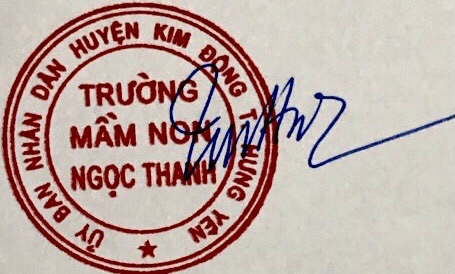 ThángNội dung công việcKế hoạch bổ sungTHÁNG 8/2023- Khảo sát CSVC các khu lớp, kiểm kê tài sản các lớp, tu sửa bổ sung trang thiết bị phục vụ cho năm học.- Tham mưu chuẩn bị tốt CSVC cho nhà trường để chuẩn bị cho năm học mới.- Cử cán bộ QL và GV cốt cán đi dự chuyên đề hè do Sở GD&ĐT, PGD tổ chức.- XD kế hoạch bồi dưỡng chuyên môn cho GV tại trường.- Chỉ đạo GV làm tốt công tác tuyên truyền để huy động trẻ trong độ tuổi ra lớp.- Chỉ đạo GV làm đồ dùng đồ chơi tại nhà để chuẩn bị cho việc trang trí lớp.- Già soát chuẩn bị đầy đủ các vật tư y tế theo yêu cầu, đồ dùng, nước sát khuẩn, nước tẩy VS thông thường, xà phòng, khẩu trang...- Hoàn thiện hồ sơ về công tác phổ cập - Thỏa thuận ký hợp đồng thực phẩm với các nhà cung ứng.- Thực hiện phân công trách nhiệm đối với từng CBGVNV phụ trách.THÁNG 9/2023Tổ chức các hoạt động chào mừng Quốc khánh 2/9, khai giảng năm học mới, tết trung thu- Chuẩn bị ĐK, CSVC trường lớp, công tác khai giảng năm học mới.- Tổ chức tựu trường, đón trẻ tại các nhóm lớp, ổn định tổ chức các lớp, Tổ chức khai giảng, trung thu cho trẻ. Nắm bắt số liệu trẻ đầu năm học; - Dự thảo Nội quy, Quy chế chung toàn trường. Dự thảo các kế hoạch.- Chỉ đạo công tác tổ chức bán trú: Chuẩn bị điều kiện và tổ chức ăn bán trú.Chỉ đạo thực hiện chương trình tuần 1, tổ chức lòng ghép nội dung khác vào chương trình; - Chỉ đạo công tác y tế: Cân đo, khám sức khỏe trẻ đợt 1;- Nhập dữ liệu vào phần mềm PCGD. - Kiểm tra số lượng trẻ trong diện Phổ cập đến trường.  - Kiểm kê, bàn giao tài sản đầu năm học các nhóm lớp, bếp bán trú, khối phòng.- Tổ chức các hội nghị đầu năm học- Tổ chức bồi dưỡng chuyên môn đầu năm học. BDTX theo KH.- Tham mưu xây dựng, bổ sung CSVC theo tiêu chí đánh giá trường chuẩn Quốc gia mức độ. Chỉ đạo GV, NV lập dự trù mua sắm đồ dùng học tập, dịch vụ bán trú, đồ dùng cá nhân trẻ, bếp bán trú.- Chỉ đạo công tác TTTH, thực hiện các phong trào thi đua, các cuộc vận động và các kế hoạch khác…- Thống kê số liệu đầu năm học.- Ký các hợp đồng cung cấp thực phẩm, vật dụng, bảo vệ, NVDD, GV trong năm học 2023 - 2024.- Họp BĐDCMHS đầu năm.- Kiểm tra HĐSP; Kiểm tra chuyên đề theo kế hoạch.- Họp Đánh giá viên chức tháng 9THÁNG 10/2023Tổ chức các hoạt động chào mừng ngày 20/10.- Chỉ đạo công tác bán trú; - Chỉ đạo thực hiện 2 chuyên đề trọng tâm; - Tổ chức cho trẻ MG làm quen với tiếng Anh; - Kiểm tra công tác vệ sinh; KH triển khai 2 chuyên đề trọng tâm, KT hồ sơ giáo viên; Hồ sơ lớp;Hồ sơ bếp; - Tham gia, tổ chức bồi dưỡng CM. Tham gia SHCM theo KH. BDTX theo KH. - Chỉ đạo thực hiện phong trào thi đua, các cuộc vận động lòng ghép trong các hoạt động chăm sóc, giáo dục trẻ. - Chỉ đạo công tác y tế (vệ sinh, tuyền truyền phòng chống dịch bệnh trong trường học…) - Chỉ đạo về công tác ATTH trường học (PC đuối nước, phòng tránh tai nạn thương tích cho trẻ trong trường Mầm non). Lồng ghép ATGT vào nội dung giáo dục trẻ. Tiếp tục chỉ đạo công tác phòng, chống lũ bão. - Phát động viết tin chào mừng ngày nhà giáo Việt Nam. Cập nhật dữ liệu các phần mềm đã được trang bị- Chuẩn bị Đk tự đánh giá chất lượng và chuẩn quốc gia. Tiến hành xây dựng, mua sắm, tu sửa CSVC theo kế hoạch. - Nộp hồ sơ hội nghị CBVC đầu năm học và Bản đăng kí thi đua tập thể, cá nhân năm học 2023-2024.   - Kiểm tra HĐSP; Kiểm tra chuyên đề theo kế hoạch- Họp Đánh giá viên chức tháng 10THÁNG 11/2023Thi đua lập thành tích kỷ niệm 41 năm ngày nhà giáo Việt Nam- Tiếp tục chỉ đạo công tác bán trú (XD và thực hiện thực đơn mùa đông)- Chỉ đạo công tác PC nhập phần mềm, tập hợp báo cáo số liệu thống kê phổ cập giáo dục MNCT5T để Huyện, Tỉnh kiểm tra. - Chỉ đạo toàn trường thực hiện chương trình; 2 chuyên đề trọng tâm.- Tổ chức BDCM cho đội ngũ. BDTX theo KH- Kiểm tra thực hiện chương trình khối MG lớn; KT số lượng trẻ; Tổ chức bữa ăn, vệ sinh cá nhân trẻ, công tác phòng chống dịch bệnh;- Kiểm tra công tác ATTH; Hồ sơ y tế; tạo phổ cập; Kiểm tra công tác tạo môi trường trong lớp học- Chỉ đạo, tuyên truyền về công tác ATTH trường học, PC đuối nước, phòng tránh tai nạn thương tích cho trẻ trong trường Mầm non. Lồng ghép ATGT vào nội dung giáo dục trẻ. Tiếp tục chỉ đạo công tác phòng, chống lũ bão. - Chỉ đạo công tác y tế (vệ sinh, tuyền truyền phòng chống dịch bệnh trong trường học…) - Chỉ đạo thực hiện phong trào thi đua, các cuộc vận động lòng ghép trong các hoạt động chăm sóc, giáo dục trẻ. - Hoàn chỉnh hồ sơ đề nghị cơ quan văn hóa trước 15/11- Nhập dữ liệu vào phần mềm- Kiểm tra HĐSP; Kiểm tra chuyên đề theo kế hoạch- Họp Đánh giá viên chức tháng 11THÁNG 12/2023Kỷ niệm kỷ niệm ngày Quân đội Nhân dân Việt nam 22/12 và tổ chức lễ hội đón mừng năm mới 2024.- Tăng cường chỉ đạo công tác bán trú (tăng cường chỉ đạo công tác VS môi trường, vệ sinh nhóm lớp, VS cá nhân trẻ; VSATTP)- Chỉ đạo thực hiện chương trình. Chỉ đạo 2 chuyên đề trọng tâm.- Bồi dưỡng chuyên môn: Bồi dưỡng hình thức NCBH BDTX theo KH; BD kỹ năng làm đồ dùng, đồ chơi.- Chỉ đạo, tuyên truyền về công tác ANTT trường học, PC đuối nước, phòng tránh tai nạn thương tích (Quán triệt nội dung và tư tưởng phòng chống bạo lực và xâm hại trẻ trong nhà trưởng).- Chỉ đạo thực hiện phong trào thi đua, các cuộc vận động lòng ghép trong các hoạt động chăm sóc, giáo dục trẻ. - Công tác KĐCL, CQG: Chỉ đạo rà soát, bổ sung minh chứng, chỉ đạo các tổ viết phiếu đánh giá theo kế hoạch, làm báo cáo đánh giá ngoài. Tiếp tục chỉ đạo công tác tu sữa, mua bổ sung CSVC. - Kiểm tra HĐSP; Kiểm tra chuyên đề theo kế hoạch- Họp Đánh giá viên chức tháng 12THÁNG 01/2024- Chỉ đạo công tác bán trú. Công tác vệ sinh, y tế, Công tác phòng chống dịch bệnh.- Chỉ đạo các lớp kết thúc chương trình học kỳ I, thực hiện chương trình học kỳ II. Tăng cường chỉ đạo thực hiện 2 chuyên đề trong tâm. (Tăng cường rèn luyện kỹ năng chơi các trò chơi vận; trang trí góc vận động...) Chỉ đạo lòng ghépgiáo dục kĩ năng sống.- Tổ chức hội thi “Ngày hội thể thao” cấp trường. - Bồi dưỡng chuyên môn, bồi dưỡng thường xuyên cho đội ngũ theo KH. Tổ chức BD theo hình thức NCBH - Kiểm tra toàn diện; Kiểm tra chuyên đề theo kế hoạch- Tiếp tục chỉ đạo công tác ATTH (Chỉ đạo các lớp  rà soát đồ dùng đồ chơi để tiến hành tu sửa đảm bảo an toàn cho trẻ. Tăng cường công tác tuyên truyền đảm bảo an toàn trong dịp chuẩn bị tết Nguyên đán... - Chỉ đạo dạy thí điểm áp dụng phương pháp giáo dục montessori Phong tục tổ chức Tết nguyên đán ở các vùng miền. - Tiếp tục chỉ đạo các phong trào thi đua, cuộc vận động (Tổng kết thi đua đợt 1 và phát động thi đua đợt 2 (1/2024-5/2024)- Tổng hợp số liệu chuẩn bị sơ kết học kỳ 1.- Xét thi đua, khen thưởng học kỳ 1. Sơ kết học kỳ 1.- Thanh lý CSVC, dụng cụ sau kiểm kê. XD quy chế chi tiêu nội bộ năm 2024. Dự toán kinh phí năm 2024.- Kiểm tra HĐSP; Kiểm tra chuyên đề theo kế hoạch- Họp Đánh giá viên chức tháng 01THÁNG 02/2024- Đón trẻ, ổn định nề nếp sau tết Nguyên Đán- Tăng cường chỉ đạo công tác bán trú (ATTP trước và sau tết)- Tiếp tục chỉ đạo thực hiện chương trình - Bồi dưỡng chuyên môn, bồi dưỡng thường xuyên cho đội ngũ.- Chỉ đạo TTTH: An toàn giao thông,VSATTP trong dịp tết, ANTT trường học, PCTNTT, PC đuối nước, Chỉ đạo công tác vì sự tiến bộ phụ nữ theo KH. - Chỉ đạo, tuyên truyền CB, GV, NV và phụ huynh thực hiện tốt các phong trào thi đua và các cuộc vận động; không đốt pháo và tàng trử chất gây nổ trong dịp Tết Nguyên đán 2023- Tham gia tết trồng cây.- Kiểm tra HĐSP; Kiểm tra chuyên đề theo kế hoạch- Họp Đánh giá viên chức tháng 02THÁNG 03/2024Tổ chức các hoạt động ngày quốc tế phụ nữ 8/3 và khởi nghĩa Hai Bà Trưng.- Tiếp tục chỉ đạo thực hiện chương trình. Chỉ đạo công tác bán trú.- Tiếp tục chỉ đạo các phong trào thi đua và các cuộc vận động và các kế hoạch khác.- Tổ chức tuyên truyền, phổ biến kiến thức về pháp luật; phòng chống dịch bệnh, ANTTTH, phòng chống tai nạn thương tích, vì sự tiến bộ phụ nữ.- Kết hợp với Công đoàn, Ban nữ công và Đoàn trường để tổ chức các hoạt động chào mừng ngày 8/3- Kiểm tra HĐSP; Kiểm tra chuyên đề theo kế hoạch- Họp Đánh giá viên chức tháng 3THÁNG 04/2024- Tiếp tục chỉ đạo thực hiện CT. Chỉ đạo công tác BT. - Chỉ đạo các lớp đánh giá trẻ theo kế hoạch.- Tập hợp số liệu và đánh giá cuối năm.- Tiếp tục duy trì lồng ghép tuyên truyền giáo dục về bình đẳng giới trong các hoạt động của nhà trường.- Kiểm tra HĐSP; Kiểm tra chuyên đề theo kế hoạch- Họp Đánh giá viên chức tháng 4THÁNG 05/2024Tổ chức các hoạt động mừng sinh nhật Bác Hồ 19/5- Chỉ đạo các nhóm, lớp hoàn thành chương trình. Bàn giao trẻ 5 tuổi vào trường tiểu học. Chỉ đạo công tác bán trú.- Tổ chức đánh giá HT, PHT; GV theo chuẩn, đánh giá công chức cuối năm - Kiểm tra chất lượng giáo dục; Hồ sơ mua sắm tài sản, công cụ dụng cụ, trang thiết bị trong năm học, Lưu giữ HS các khoản thu chi ngoài QĐ; Việc thực hiện quy chế dân chủ trong hoạt động của nhà trường; Quản lý, lưu dữ tài sản, công cụ dụng cụ; - Tổng kết đánh giá chất lượng, nền nếp công tác bán trú.- Tự đánh giá, hoàn thành hồ sơ về "Trường học thân thiện- HS tích cực"; "Trường học An toàn về ANTT"; trường học AT-PCTNTT; BDTX; Tổng kết thi đua đợt 2. Xét thi đua học kỳ II, cuối năm. Tổ chức tổng kết năm học.- Chỉ đạo tập kịch bản Tết thiếu nhi và tổng kết năm học.- Chấm dứt 1 số hợp đồng trong năm học.- Tổng kết thực hiện hai chuyên đề,- Kiểm kê tài sản, đồ dùng cuối năm học; Dự trù mua sắm cho năm học mới.- Họp Đánh giá viên chức tháng 5Tháng6, 7/2024- Tổ chức vui têt thiếu nhi 1/6 cho các cháu toàn trường.- Tổ chức hoạt động hè 2024, chỉ đạo GVXD kế hoạch tổ chức hoạt động hè 2024.- XD kế hoạch bồi dưỡng hè 2024 cho GV, NV toàn trường. - Chỉ đạo GV chuẩn bị tôt cho công tác tuyển sinh năm học 2024-2025, thực hiện công tác TS trẻ 5 tuổi .- Kiểm tra công tác trông hè của GV các nhóm lớp.- Chỉ đạo tổ chức đánh CB,CC,VC cuối năm học- Họp Đánh giá viên chức tháng 6,7Tháng 8/2024- Tham mưu với cấp ủy Đảng, chính quyền, hội đồng giáo dục về mục tiêu năm học mới.- Kiểm kê cơ sở vật chất trường lớp, chuẩn bị các điều kiện cho năm học mới.- Phân công giáo viên điều tra và huy động số lượng trong độ tuổi, rèn luyện nề nếp đầu năm.- Tổ chức họp phụ huynh toàn trường, thành lập ban đại diện phụ huynh toàn trường.- Chuẩn bị các điều kiện cho khai giảng năm học 2024 - 2025- Chuyên đề.- Tham gia bồi dưỡng chuyên môn hè tại SGD, PGD và tại trường- Hoàn thiện công tác điều tra PCGD.- Họp Đánh giá viên chức tháng 8